恀可证号：国统涉外证字第 0542 号 批准机关：国家统计局 批准文号：国统涉外审字⃩2011⃪0008 号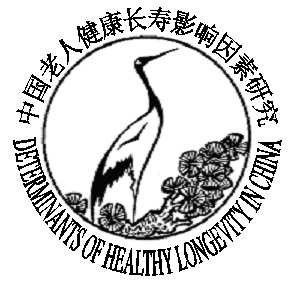 本调查属于自愿性访问全国老年健康影响因素跟踪调查 65 岁及以上老人问卷（2011） 关于被访者个人信息保密的保证：我们将对本次调查搜集的所有个人信息悀格保密。您的怨名和地 址记栩仅用于今后随访枹系之用。输入电脑的调查数据文件将不包括任何个人的怨名和地址。愁此， 任何人惁不可能从电脑调查数据文件中辨识任何被访者。所有问卷将封存在资柞仓库中。问卷序号	⃐⃐⃐⃐省（市）编码	⃐⃐县（区）编码被访老人的年龄组分类⃐⃐⃐⃐A.百岁枀人	B.90-99 岁枀人	C.80-89 岁枀人	D.65-79 岁枀人	⃐被访老人姓名： 	被访老人现住址： 	省 	市 	县/区 	乡/街道（村，组）门牌号码	 现邮政编码：⃐⃐⃐⃐⃐⃐联系电话： 		联系人： 	村/居委会联系电话：	村/居委会主任：访问员 		 月 		日		县级审核 		 		月 	日 省级审核员 				 		月 		日	省级项目负责人： 			 	月 	日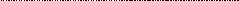 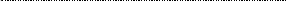 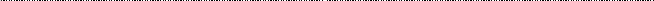 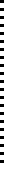 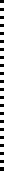 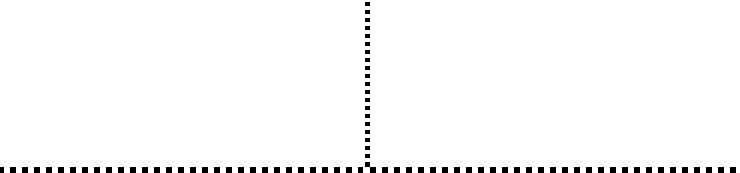 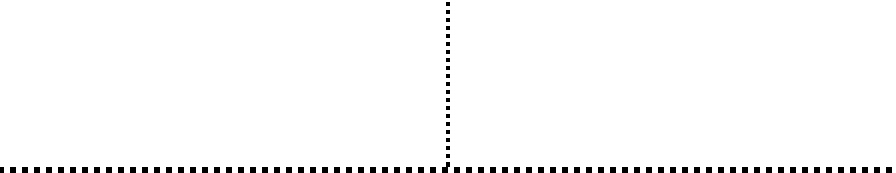 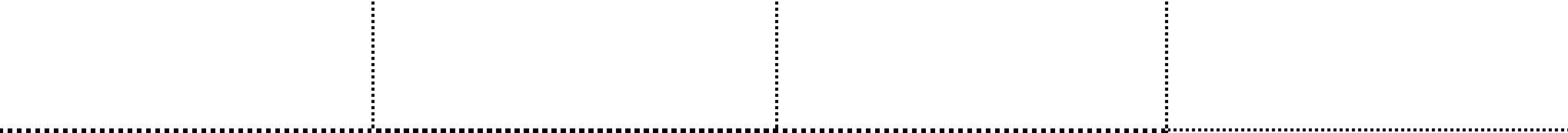 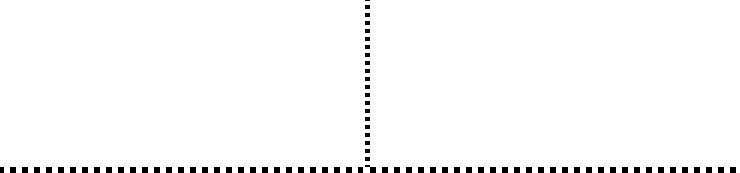 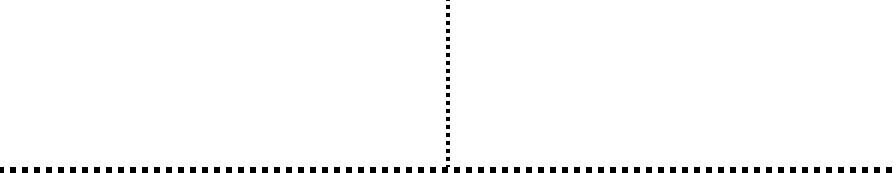 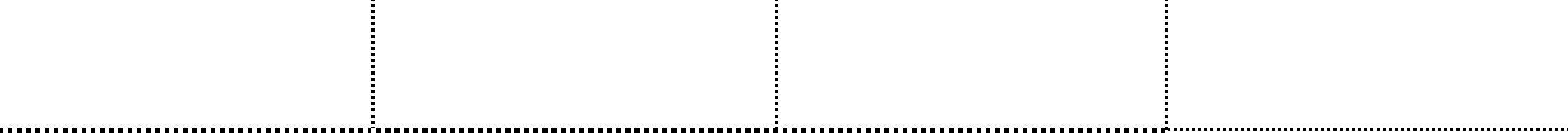 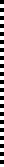 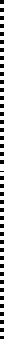 国家一审 		 月 	日	国家复核 		 	月 	日知情同意书 亲爱的女士（或先生） 	:我们诚邀您参加关于旨在综合交叉研究健康长寿影响因素相互作用机制的‚全国老年健康影 响因素跟踪调查‛⃞这一调查由北京大学联合中国疾病预防控制中心等有关单位学者组成的联合攻 关团队组织实施⃞本项研究的目的在于更好地理解影响人类健康长寿的社会⃝行为⃝环境与生物 学因素，为科学研究⃝老龄工作与卫生健康政策提供信息依据⃞如果您同意参加本研究，调查员 将询问您关于家庭结构⃝婚姻⃝日常生活自理能力⃝生活习惯⃝社会活动⃝疾病与健康的状况等⃞ 访谈将持续 1.5 小时左右⃞如果您不能接受访谈，您可以让您的配偶⃝孩子或其他亲属代表您回 答⃞本项目仅以科研为目的⃞特别要指出的是，您的姓名⃝地址和电话仅供下次跟踪调查时与您 联系之用，只有极少数科研数据资料管理人员知晓，而且这几位科研数据资料管理人员将书面签 字承诺为您的个人信息绝对保密的责任⃞用于科学研究的数据文件绝对不会包括您的姓名⃝地址 和电话等任何可以用于识别个人的信息⃞因此，没有任何人可以在用于科学研究的数据中识别哪 些是您的个人信息⃞如果您有任何问题，请向本研究的负责人或与本研究相关的工作人员咨询⃞我们完全尊重您是否参与的意见⃞如果您同意，请您在本征询意见书的最后签署您的名字⃞ 如果您自愿参加但不能签字，请您的亲属代签⃞您有什么疑问，可向访问员询问或直接写信（或 打电话）与我们联系（电话号码和通讯地址列在下面）⃞衷心感谢！此致敬礼！北京大学健康老龄与发展研究中心	中国疾病预防与控制中心2011 年	月	日联系地址与联系人：中国疾控中心慢病社区处，北京市昌平区昌百路 155 号，邮编：102206， 电话：010-58900219,传真：010-58900247，联系人：殷召雪‚我已经阅读过这封信并且理解了其中的内容，我同意参加‘全国老年健康影响因素跟踪调查’⃞ 我得到了这封信的一份副本⃞我知道即使我现在同意参加此研究，我仍然拥有在任何时间改变主 意的权利⃞‛ 	(签字)A⃝核实被访问老人是否确实参加过 2008 年（或 2009 年）的老年健康调查您是否在 2008 年（或 2009 年）接受过‚中国老年健康影响因素‛调查研究项目的调查员的问 卷访谈？1.是；2.否	⃐调查员请注意：您也可帮助老人回忆⃞2008 或 2009 年的访谈内容包括询问您的基本情况，日常生活 能力，自我感觉健康状况和患慢性病情况，以及一些诸如从地上捡起一本书，从坐在椅子上不需搀 扶或倚靠任何物体而站起来的基本测试，等等⃞ 如果经反复提示，老人和家属仍然反映该老人没有参 加过 2008 年（或 2009 年）的老年健康调查，则在上面问项 A 答案处写上‚不能确认‛，而访谈继续 进行⃞被访老人原始编码	⃐⃐⃐⃐⃐⃐B⃝被访老人现居住地	1. 城市	2. 镇	3. 乡	⃐C⃝被访老人的确认年龄 （调查员在调查结束时，填完第 25 页的 H5  问项后，最后予以确认）⃐⃐⃐（提示：惊般情况下，对于无能枵回答、无法回答、不知道、拒绝回答的，愓首先用文字注明，并在恒项 编桘框中填写 8、88……惏此枑推；不适用的惁愓首先用文字注明，并在恒项编桘中填写 9、99……惏此 枑推，补齐桘位。愁跳问的原愁而跳过没问的问题，在相愓恒项编桘框中划横线。凡是恒择“其他”的恒 项，均总用文字注明具体情况。特殊情况见该问题具体悹求。）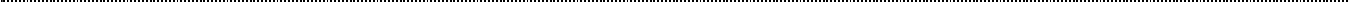 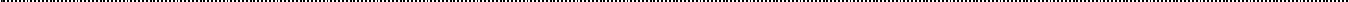 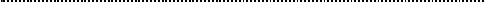 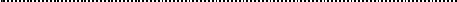 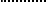 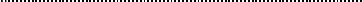 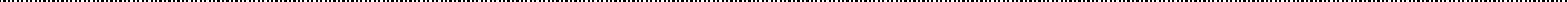 A   基本状况	编码A1	性别：请根据受访名单上信息核实 老人性别1.  男	2.  女	⃐1.与名单上相同；	⃐2.与名单上不一样A2⃝A3 关于老人民族⃝年龄，因属于固定不变特征，随访不再询问A3-1 请根据受访名单上信息核实 老人属相：属相：1.鼠  2.牛  3.虎  4.兔	5.龙	6.蛇 7.马  8.羊  9.猴  10.鸡  11.狗 12.猪A3-2 请根据受访名单上信息核实 老人的出生日期（必怾问清出 生月份）：1.与名单上相同；2.与名单上不一样 属相： 	其属相对应的阳历出生年份 	1.与名单上相同；2.与名单上不一样⃕	⃐⃐⃐⃐⃐⃐⃐⃕	⃐⃐⃐⃐⃐,⃐⃐阴历：	年	月阳历： 	年 	月⃐⃐⃐⃐,⃐⃐A4-1,  A4-2,  A4-3 关于出生地的三个问题，因属于固定不变特征，随访不再询问A5-1 您现在与谁住在一起？	1.  家人	2. 独居（跳问 A5-3.0）⃕	⃐3.  养老院（跳问 A5-4.0）A5-2  与您同住的有多少人(不包括	 	⃕	⃐⃐您本人)？	人A5-3 请列出与您一起居住 的住户成员的一些有 关情况⃞（如不知年柳， 填 888）项目恒项：与老人关系	性别	年龄	受教育程度	平均每天在家吸烟量 	岁	 	支 	岁	 	支与枀人关系：0.配偶	1. 子女	 	岁	 	支2. 子女配偶	3.孙子女4.  孙子女配偶	5.重孙子女	 	岁	 	支6.怩弟姐妹 7.父母或岳父母8.  其他（请注明） 		 	岁	 	支性别： 1.  男	2 女年柳：如不知道，填 888 受教育程度： 0.未上过恘 1.小恘未毕惄2.小恘	3.初中 	岁	 	支 	岁	 	支4.高中	5.大专及惣上	 	岁	 	支每天在家吸恽柎：如不知道，填 88	 	岁	 	支本题因篇幅限制没有编码框，请访问员在相应空格中填写	 	岁	 	支选项序号或在‚ 	‛上填写 具体数字，务必字迹清晰⃞A5-3.0 您现在的住房是买/自建/继承/单位分配/租/借住的？A5-3.1 您家现在的住房是以谁的 名义购买/自建/继承/单位分 配/租/借住的：1.  买的	2.自建的	3.继承的	⃐4.单位分的	5.租借的6.  其他1.本人或配偶	2.子女	3.孙子女	⃐4.其他亲属	5.其他A5-3.2 您(您及配偶)现在是否有单 独的卧室？1.  有	2.  没有	⃐A5-3.3 您当前的住房属于哪种类 型？1 独门独院的房舍	⃐2. 二家⃝三家或更多家户连在一起的平房3. 1-3 层的公寓4. 4 层或以上的公寓（无电梯）5. 4 层或以上的公寓（有电梯）6. 可移动的住家（包括房车和渔船 上的住家）7.  其他A5-3.4 您当前的住房建造于哪一 年？建于 	年	⃐⃐⃐⃐⃐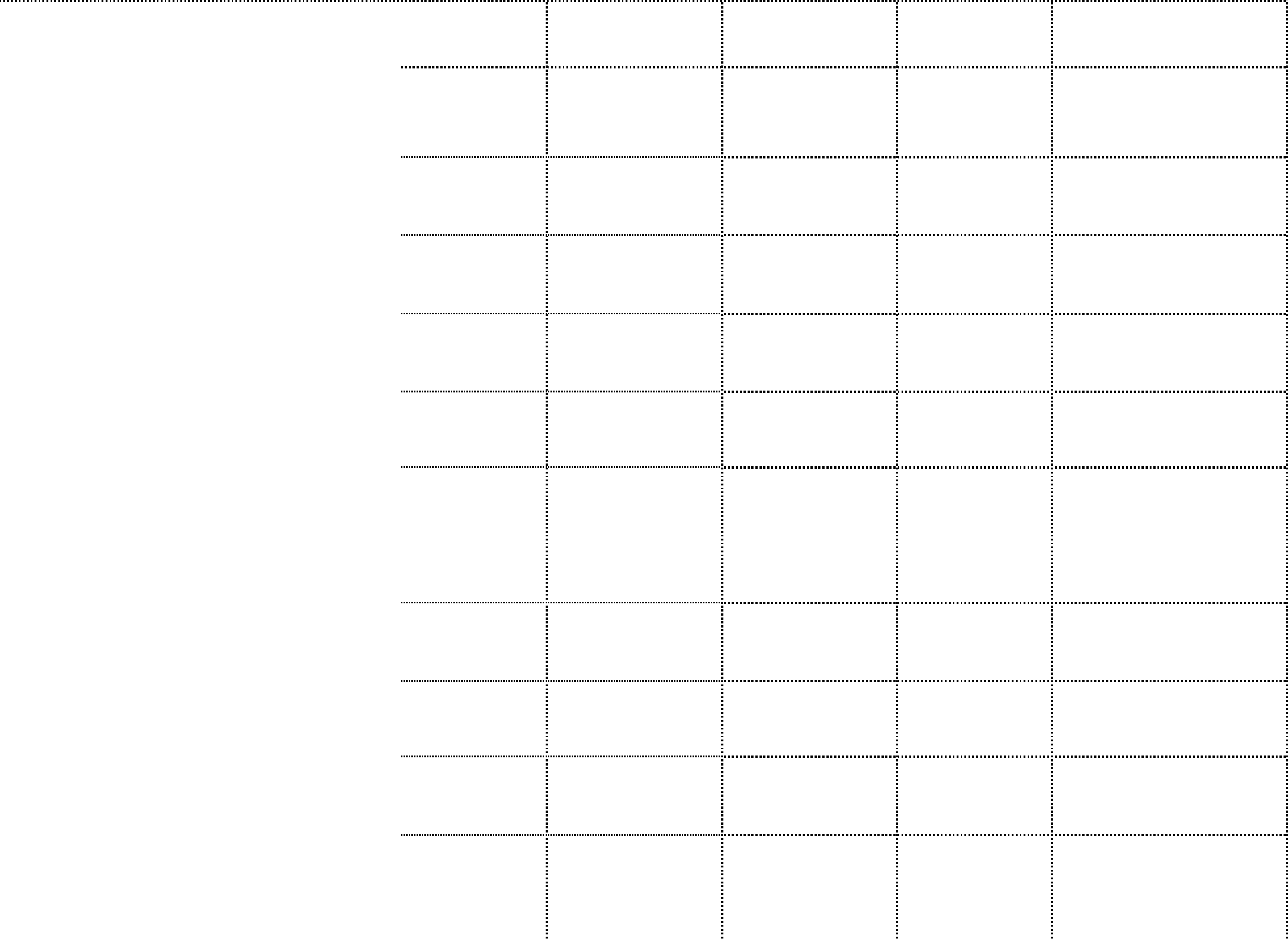 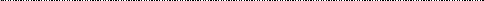 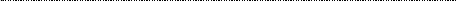 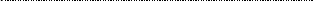 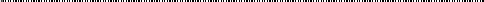 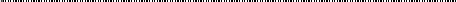 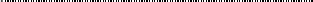 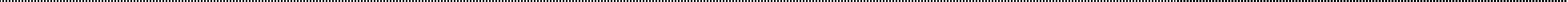 ⃐A5-3.7 您家通常用哪种方式煮 饭？0  从不煮饭	⃐1 管道天然气2  煤气3  电磁炉等电器4  煤油5  煤碳6  木炭7  太阳能8  柴草8  其他，请注明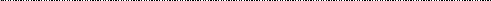 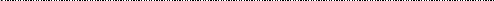 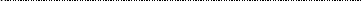 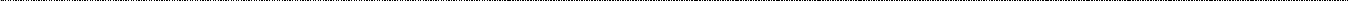 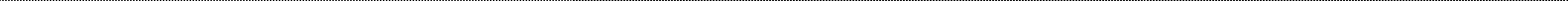 A5-4.0  您住养老院的主要原因？	1 没有子女或者子女无法在身边照	⃐顾自己2  不想麻烦子女3 没有自己的房子，但想与子女分 开住4 可以和其他老人多交流5  其他原因 	A5-4.1 您在这些机构中，现在的每	 	元（超过 1 万元：9998）月费用平均为多少？A5-4.2  这些费用主要由谁支付？	1.自己	2. 配偶	3.子女或其配偶	⃐4.  孙子女或其配偶5. 国家/集体	6. 其他A5-4 您是从什么时候开始独居或住养老院的？	阳历： 	年 	月⃐⃐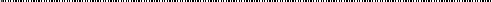 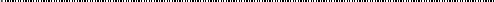 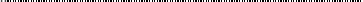 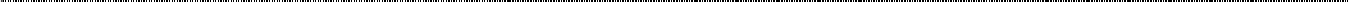 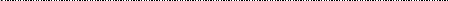 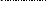 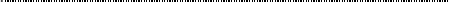 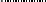 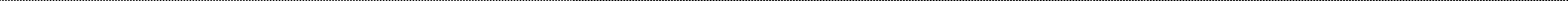 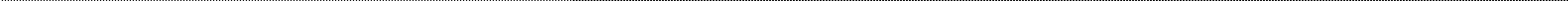 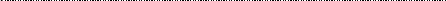 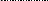 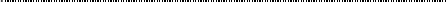 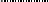 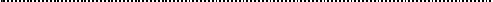 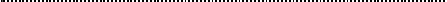 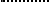 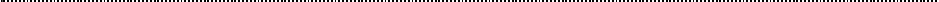 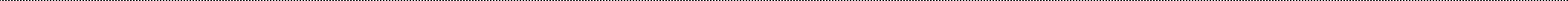 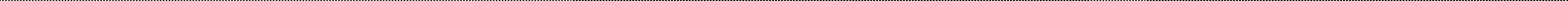 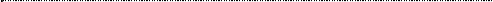 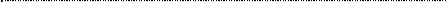 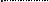 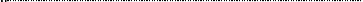 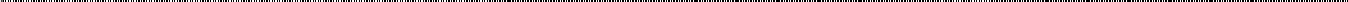 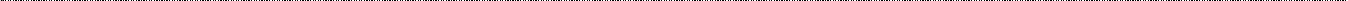 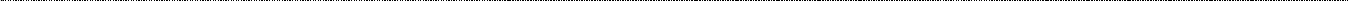 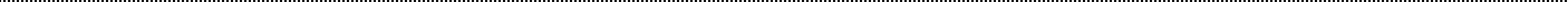 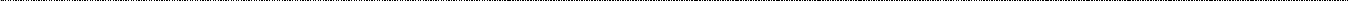 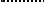 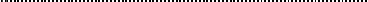 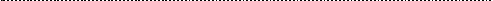 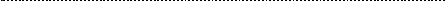 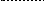 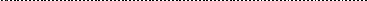 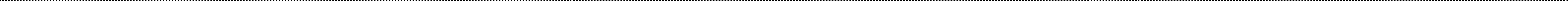 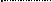 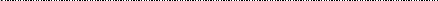 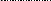 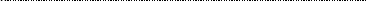 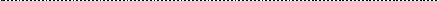 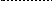 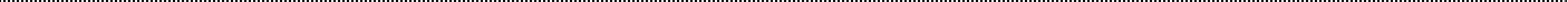 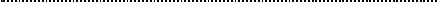 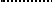 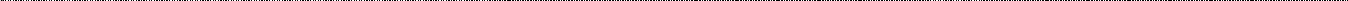 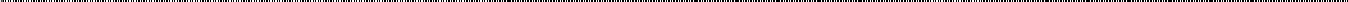 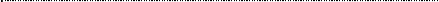 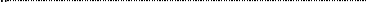 F2-3 离/退休后您是否继续从事有收	⃐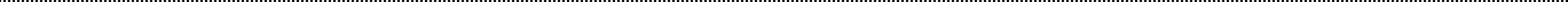 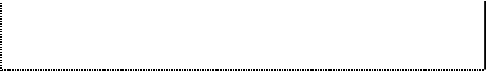 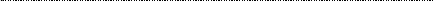 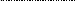 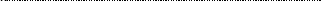 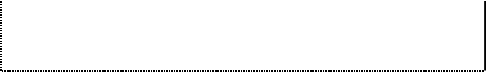 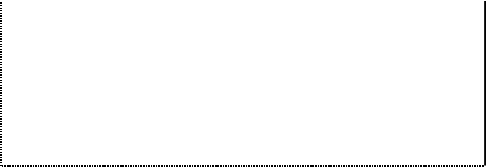 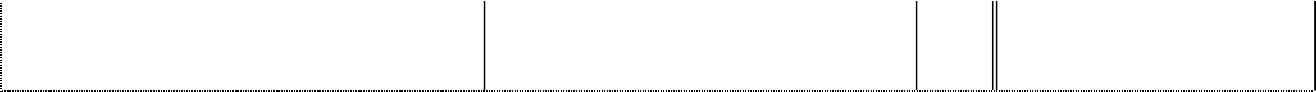 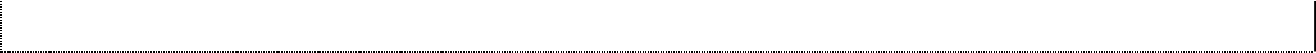 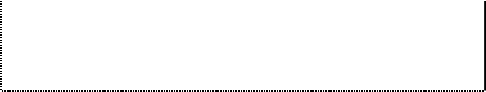 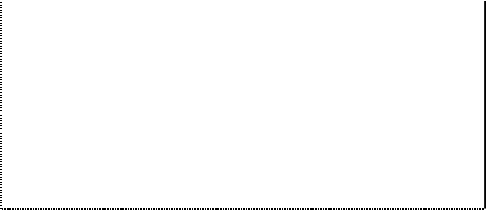 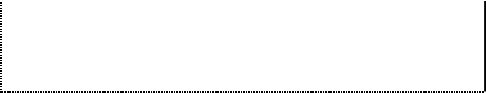 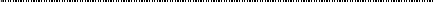 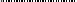 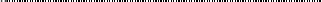 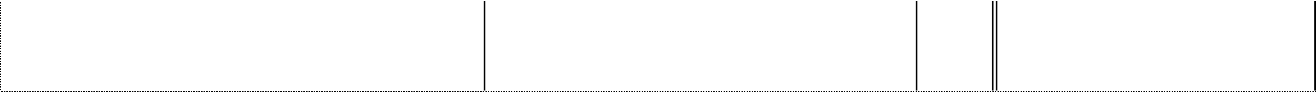 入的工作或劳动？	1.是	2.否	⃕对于享受离/退休制度的老人，跳问 F3-1F2-4 您是否参加养老保险？	1  是；  2 否（跳问 F2-7）	⃕	⃐F2-5 如您参加养老保险，您每年个人 缴费和集体⃝国家补贴各多少元？您是哪年哪月参加的？个人 	元， 国家⃝集体 	元， 	年 月开始参加养老保险⃕	⃐⃐⃐⃐⃐⃐⃐⃐⃐⃐⃐⃐,⃐⃐F2-6 现在每月领取养老金	 	元 (跳问 F3-1)	⃕	⃐⃐⃐⃐F2-7 如未参加养老保险，原因是：	1 不合算； 2 无必要；	⃕	⃐3 缴不起； 8 不知道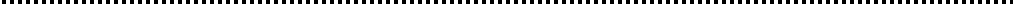 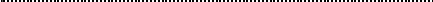 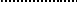 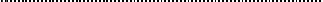 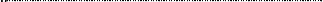 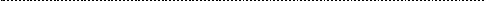 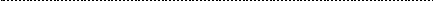 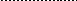 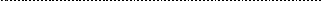 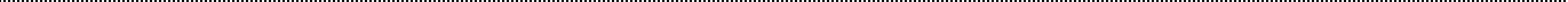 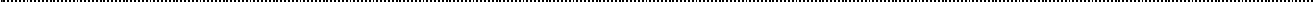 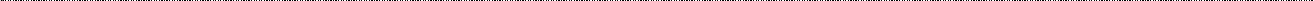 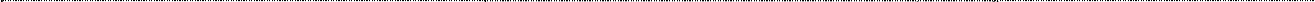 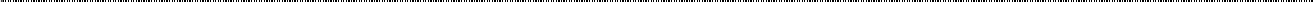 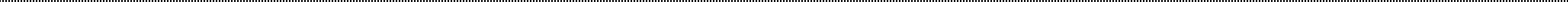 F10-3-0  您现在有多少个存活的儿 	个（如果没有存活儿子，⃕	⃐⃐子？⃩如老人小于 95 岁，跳问 F10-3-1⃪ F10-3-0a 您是否有 80 岁及以上存活 儿子？跳问 F10-3-1）1. 是	2. 否（跳问 F10-3-1）	⃕	⃐F10-3-0b  如果您有 80 岁及以上存活 	岁， 	岁， 	岁 儿子，请分别给出他（他们）的年龄（按 80 岁以上存活儿子年龄排列， 最年长的排在第一位）F10-3-1  您现在有多少个存活的女 	个（如果没有存活女儿，⃐⃐⃐,⃐⃐⃐⃐⃐⃐⃕	⃐⃐儿？⃩如老人小于 95 岁，跳问 F10-3-2⃪ F10-3-1a 您是否有 80 岁及以上存活 女儿？跳问 F10-3-2）1. 是	2. 否（跳问 F10-3-2）	⃕	⃐F10-3-1b  如果您有 80 岁及以上存活 	岁， 	岁， 	岁 女儿，请分别给出她（她们）的年龄（按 80 岁以上存活女儿年龄排列， 最年长的排在第一位）⃐⃐⃐,⃐⃐⃐⃐⃐⃐F10-3-2  请问您的不与您一起住⃝但住 1.  是； 2.  否；3.没有不与我一起 ⃕	⃐本村本乡或本市的子女是否经 住⃝但住本村本乡或本市的子女常来看您？	8.  未回答F10-3-3  请问您的住在其他乡或其他 1.  是； 2.  否；3. 没有不与我一 ⃕	⃐县市的子女是否经常来看您？起住⃝但住在其他乡或其他县市的子女；8. 未回答F10-4~  F10-5 老人长子与幼子年龄问题，因属于固定不变特征，随访不再询问F11-1  您平时与谁聊天最多？（限恒三项）（此题必怾由枀人本人回答）*F11-2 如果您有心事或想法，最先 向谁说? （限恒三项）（此题必怾由枀人本人回答）*F11-3 如果您遇到问题和困难，最 先想找谁解决? （限恒三项）（此题必怾由枀人本人回答）00. 配偶	01. 儿子	02. 女儿03. 儿媳	04. 女婿05. 孙子女或其配偶06. 其他亲属	07. 朋友/邻居08. 社会工作者	09. 保姆10. 无人聊天00. 配偶	01. 儿子	02. 女儿03. 儿媳	04. 女婿05. 孙子女或其配偶06. 其他亲属	07. 朋友/邻居08. 社会工作者	09. 保姆10. 无人可说00. 配偶	01. 儿子	02. 女儿03. 儿媳	04. 女婿05. 孙子女或其配偶06. 其他亲属	07. 朋友/邻居08. 社会工作者	09. 保姆10. 无人解决第一	第二	第三⃐⃐ ⃐⃐ ⃐⃐第一	第二	第三⃐⃐ ⃐⃐ ⃐⃐第一	第二	第三⃐⃐ ⃐⃐ ⃐⃐F12 近一年来，您的子女（包括同住 与不同住的所有孙子女及其配 偶）给您现金（或实物折合）多 少元？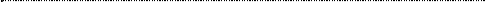 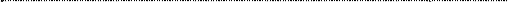 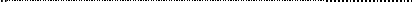 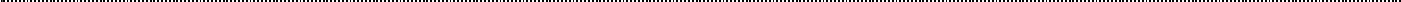 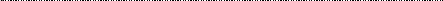 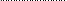 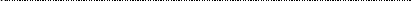 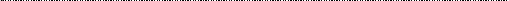 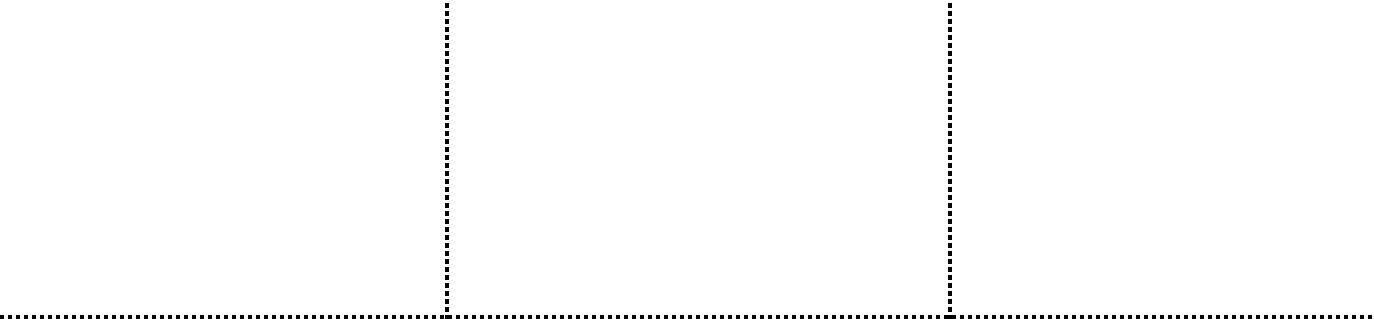 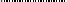 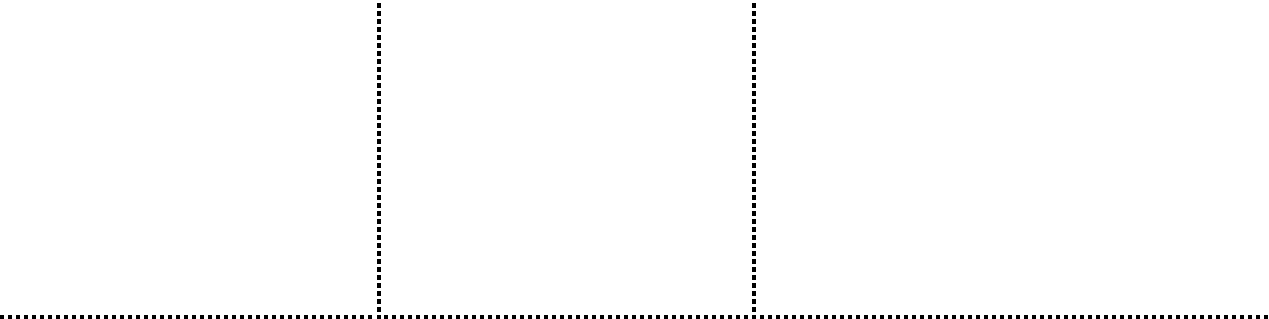 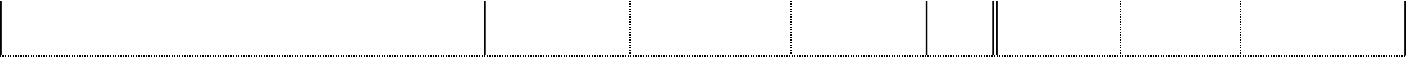 儿子	女儿	孙子女  ⃕	儿子	女儿	孙子女 	元 元	 	元	⃐⃐⃐⃐⃐⃐⃐⃐⃐⃐⃐⃐⃐⃐⃐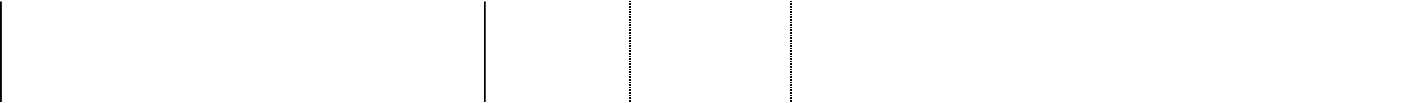 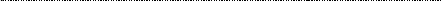 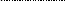 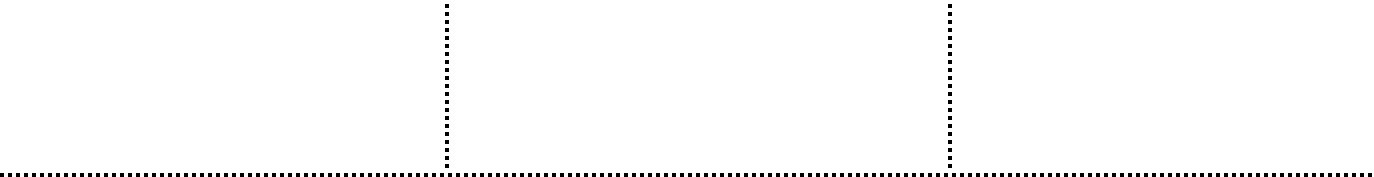 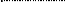 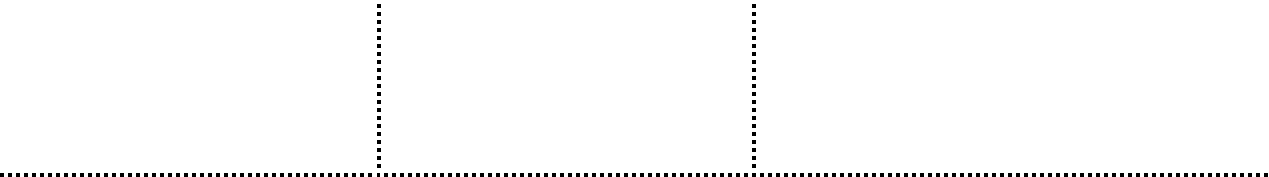 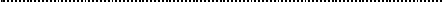 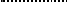 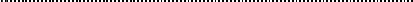 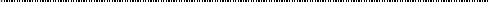 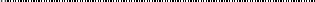 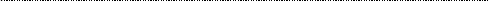 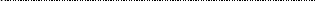 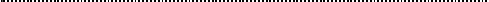 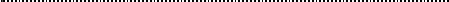 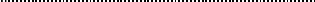 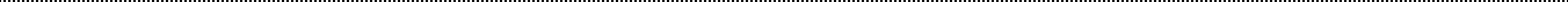 ⃕	⃐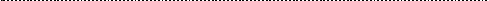 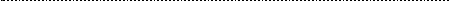 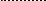 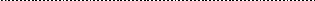 ⃕	⃐ 		⃕	⃐⃐⃕	⃐ 		⃕	⃐⃐⃕	⃐⃕	⃐⃕	⃐⃕	⃐⃐⃐⃐⃐⃐⃐⃐⃐⃐⃐⃐⃐⃐⃐⃐⃐⃐⃐⃐⃐G10-1  被访老人的体重（公斤）：	 	公斤（四舍五入至整数）	⃐⃐⃐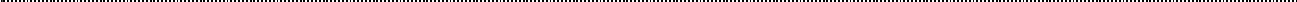 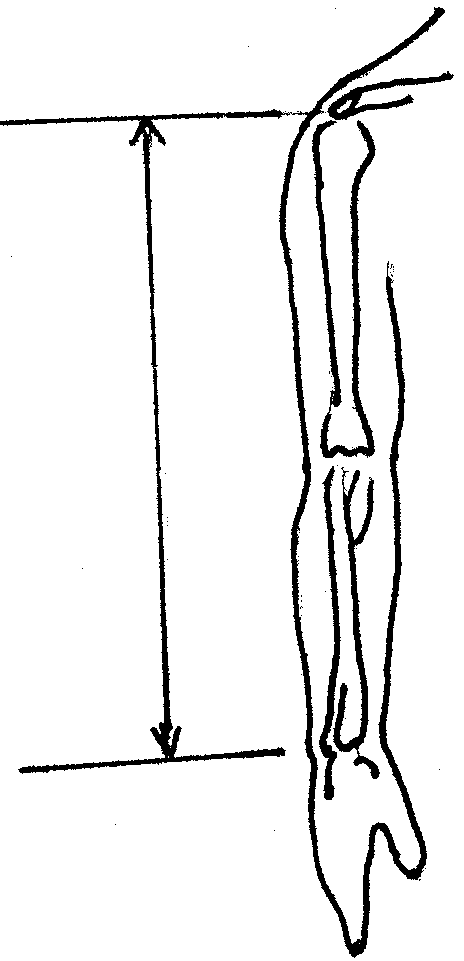 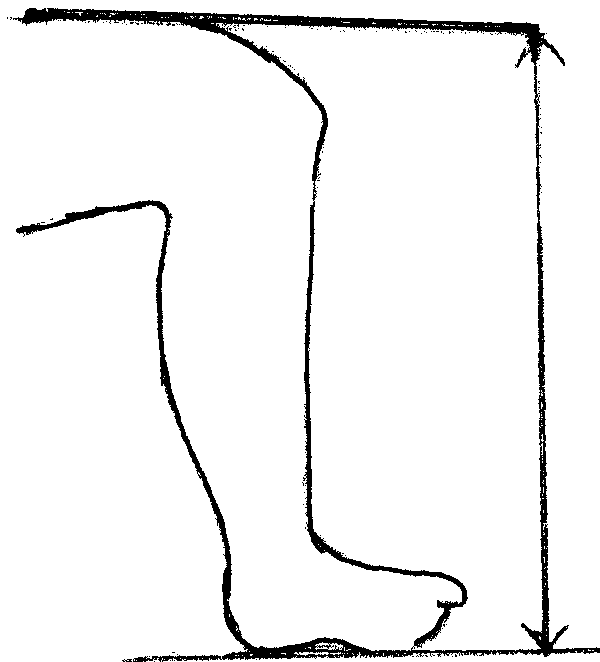 G10-2 被访老人是否驼背？（此题请访问员根据自己观察作出 选择，不需要询问被访老人,以免老 人不高兴）1.  是	2.否	⃐G10-2a 直接测量站立时身高	 	cm；999 无法测量	⃐⃐⃐G10-2a.1右前臂尺骨顶端至右肩顶端距离：	 	cm右腿膝盖距地面距离：	 	cm	⃐⃐（操作方法参见下面图示）	⃐⃐测右前臂尺骨顶端至右肩顶端距离的方法见图 1⃞ 测右腿膝盖距地面距离的方法见图 2：（1）请老人脱去右鞋；（2）请老人右脚落地，右大腿与右小腿成 90 度直角；（3）放一张塑料垫板/平整的厚纸在老人右大腿上，并向前伸出与一头着地的并与地面垂直的皮卷 尺交叉；（4）阅读并记下塑料垫板/平整厚纸前端与皮卷尺交叉处的厘米刻度数⃞ 图 1	图 2G10-2b  老人自报身高	 	cm	⃐⃐⃐G10-2c 测量老人腰围	 	cm	⃐⃐⃐按照以下步骤测量腰围 腰围必须用皮尺直接贴着皮肤测量⃞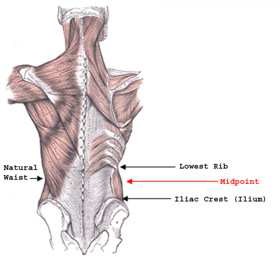 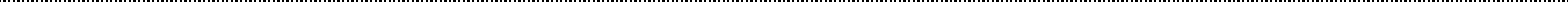 1）标示测量部位：站在被访老人右侧，按压臀部以确定骨盆右髂骨的位置⃞用铅笔在右髂骨的外侧缘上 方画一条水平线，再沿着腋中线（始于腋窝，沿着躯干的线）画条纵线，与上述水平线相交⃞图 1 展示了 髂骨的腰腹部位置⃞调查人员再站到被访老人左侧重复上述步骤⃞2）测量：测量时要求被访老人不能吸气，测量的卷尺不要扭转⃞将卷尺围绕老人的腰部一周，注意这一 周的起点是卷尺的零刻度处⃞应使用可伸缩的卷尺⃞在测量时，将卷尺置于第 1 步标记的水平区域⃞最好 能站在镜子前测量，从而可以观察测量时卷尺的一周是否处于同一水平面，而没有上下歪斜⃞或者另请一 位帮手站于老人对面，检查卷尺的一周是否平行于地面，以及是否与皮肤良好贴合⃞如果既没有镜子也没 有帮手，调查人员则需自行检查⃞图 1 展示了正确的测量位置⃞等老人呼气快结束时进行测量⃞ 3）拿下卷尺，记录腰围⃞4）重复测量一次⃞ 注意：测量腰围的工具包括可伸缩卷尺⃞具体的操作过程可以参见下列网址上的视频http://www.cdc.gov/nchs/products/elec_prods/subject/video.htm图示 1：在最底部一根肋骨与髂骨之间的测量部位G10-6 您是否有听力困难？	1  是	⃕	⃐2  否—跳至 G11G10-6-1 您哪只耳朵有听力困难？	1  左耳	2 右耳	3 双耳	⃕	⃐G10-6-2 您大概从什么时候发现自 己听力有问题？G10-6-3 您的听力困难是怎么出现 的？1⃝ 自出生以来（跳问 G11）	⃕2⃝儿童时期（15 岁之前）3⃝ 15-40 岁期间4⃝ 40 岁以后1 突然出现 (几天之内)	⃕	⃐2 在几个月内逐渐表现出来3 在几年内逐渐表现出来G11  被访老人能捡起地上的书吗?	1.  能站着捡起2.  只能坐着捡起	3. 不能G12  被访老人自转一圈共走了多少	 	步(不能转圈：88)步? （注惱保护）G13-0 最近两个星期内，您是否觉 得有身体不适?1. 是	2. 否	⃕	⃐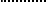 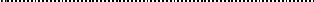 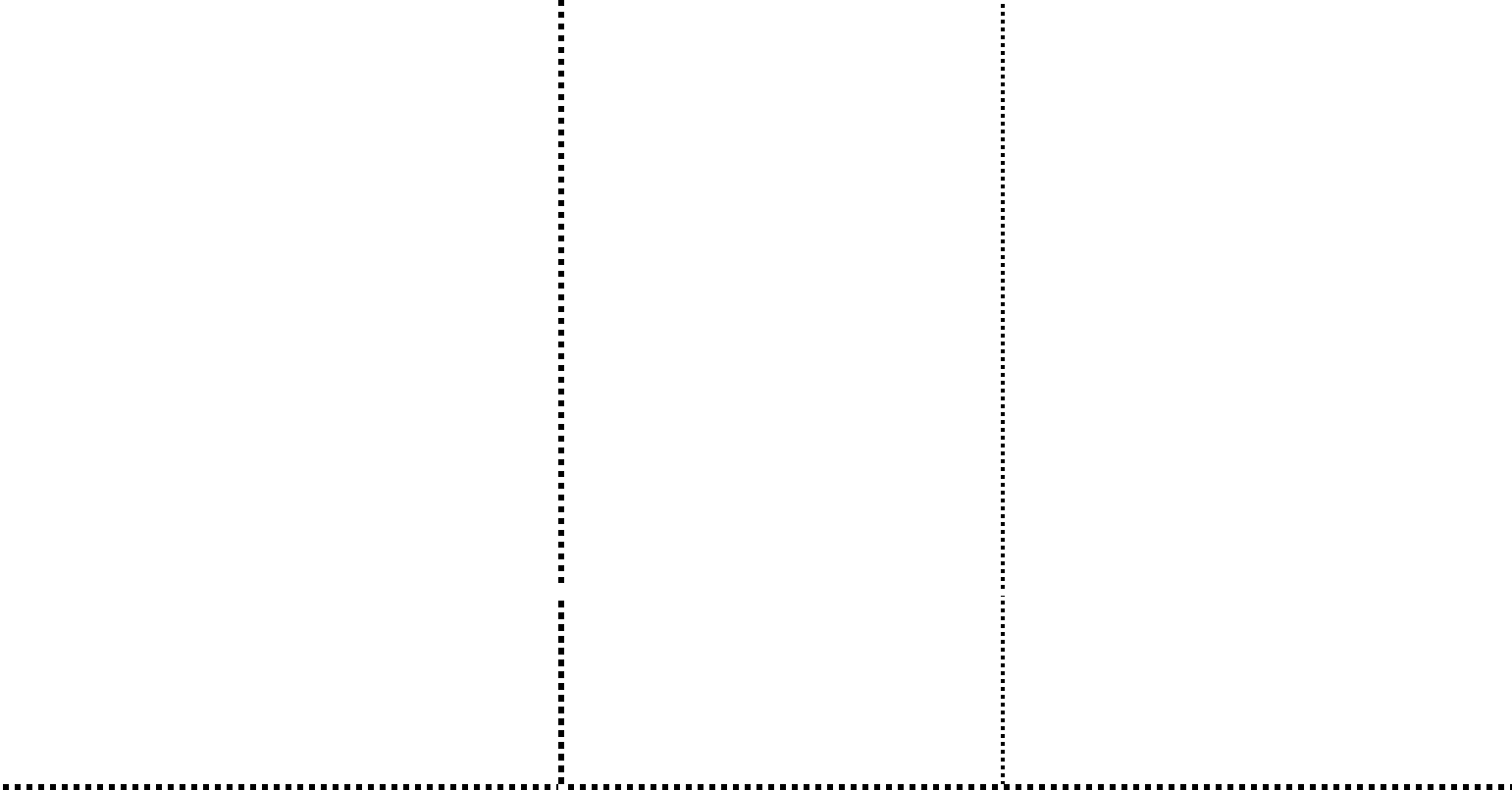 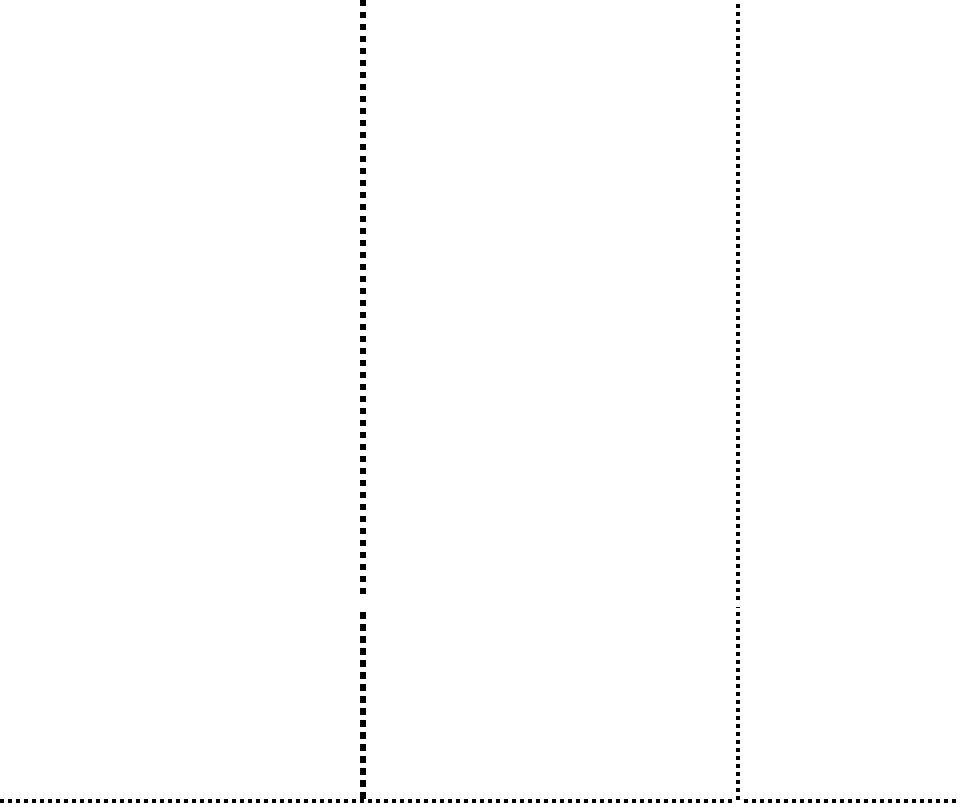 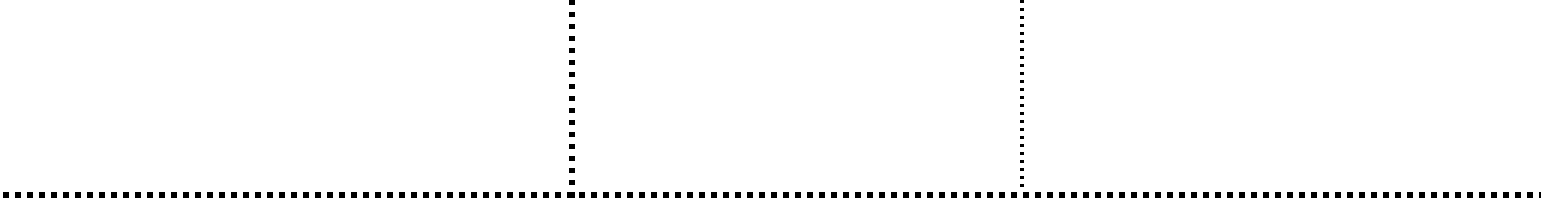 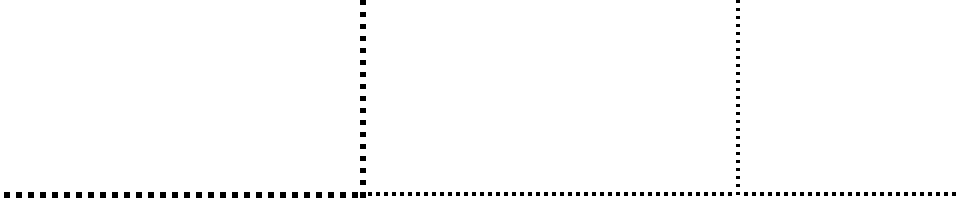 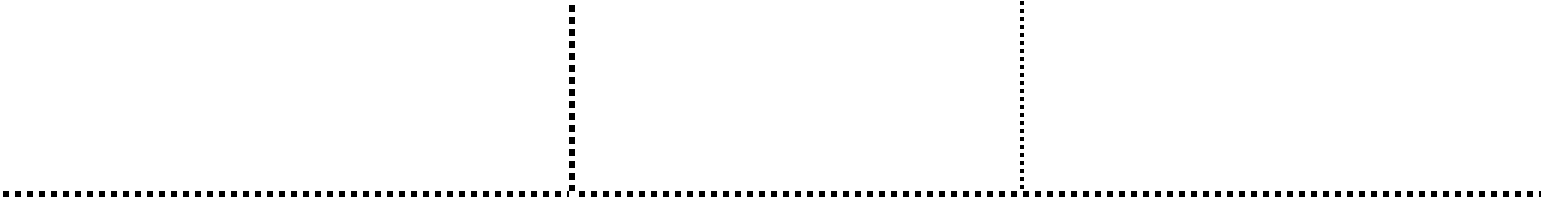 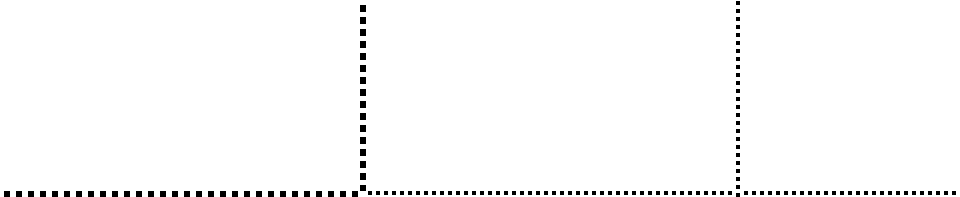 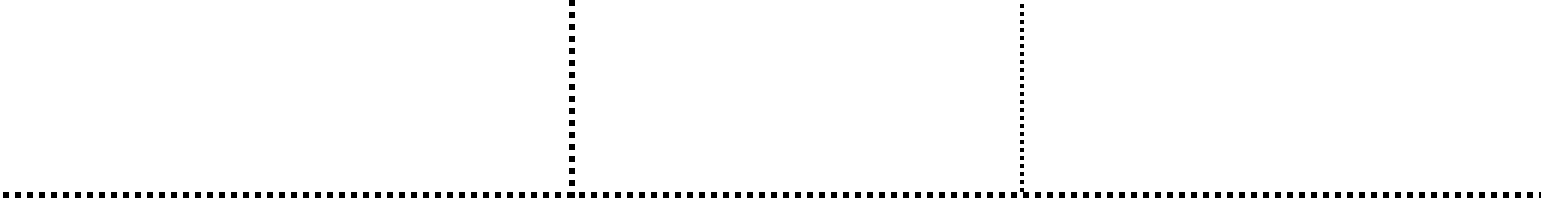 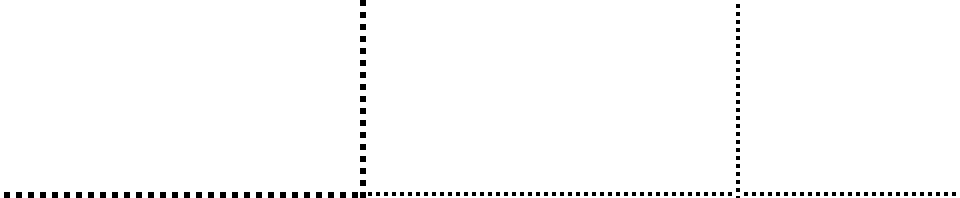 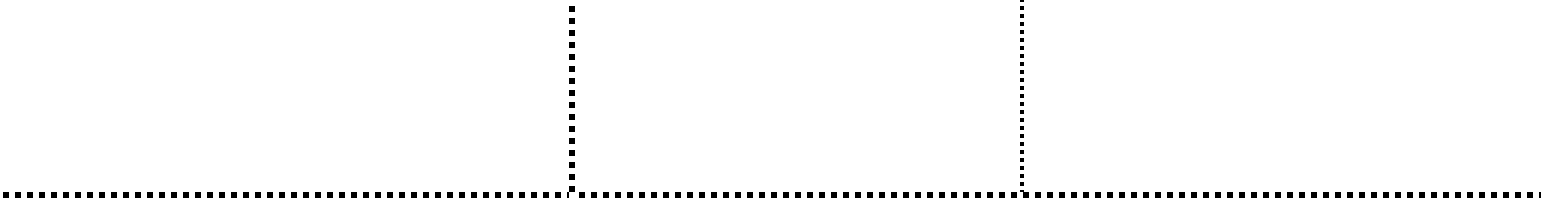 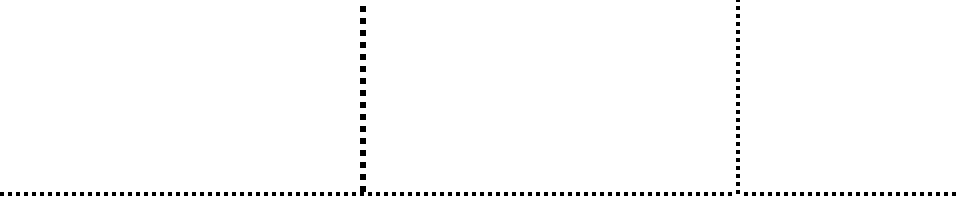 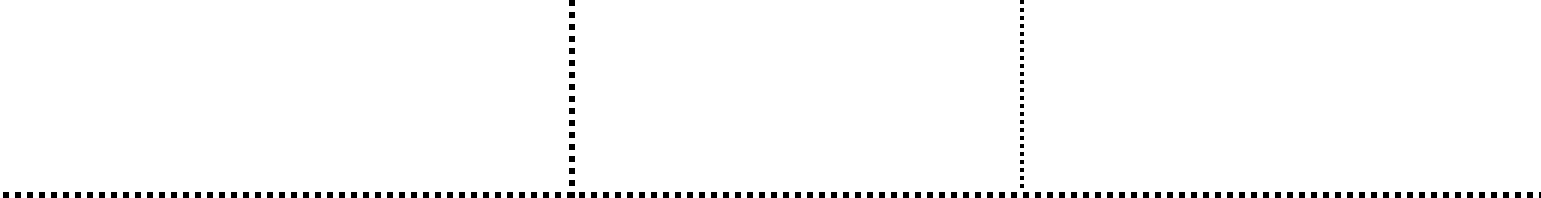 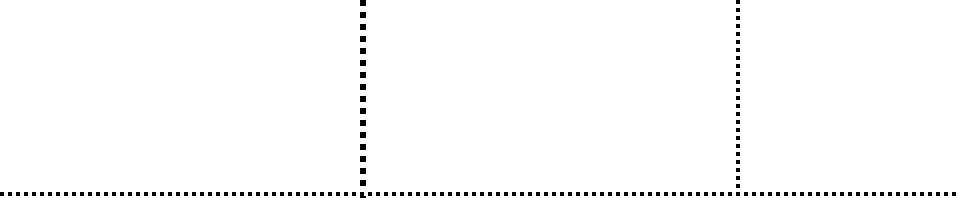 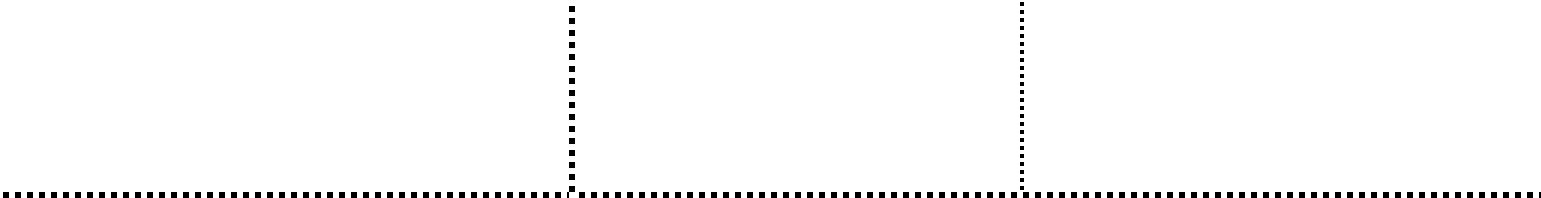 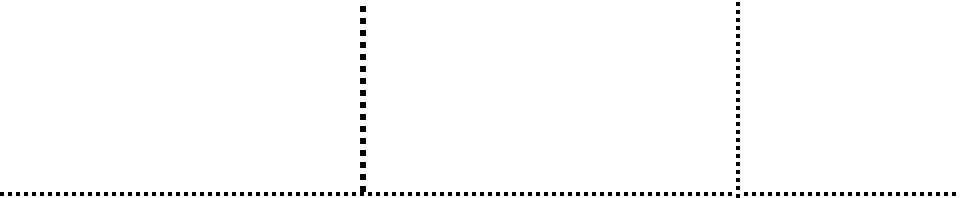 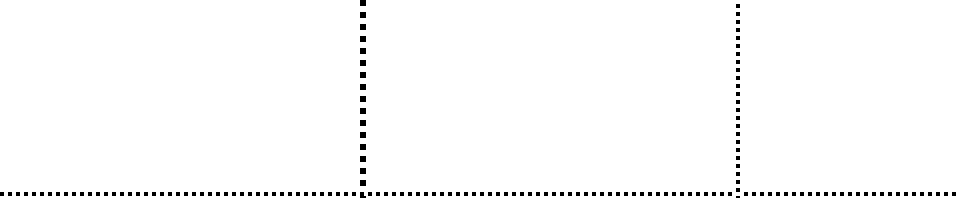 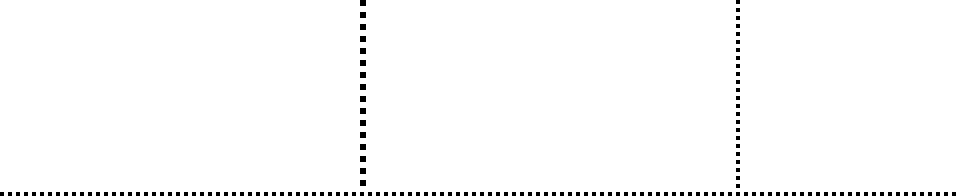 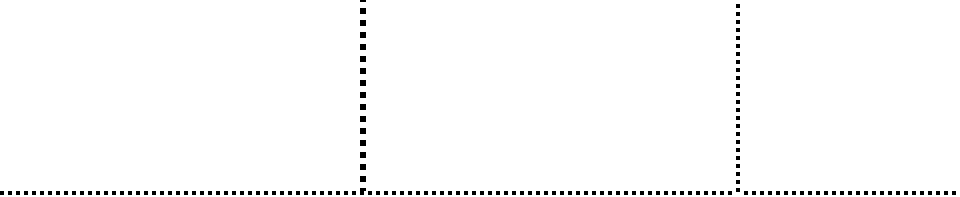 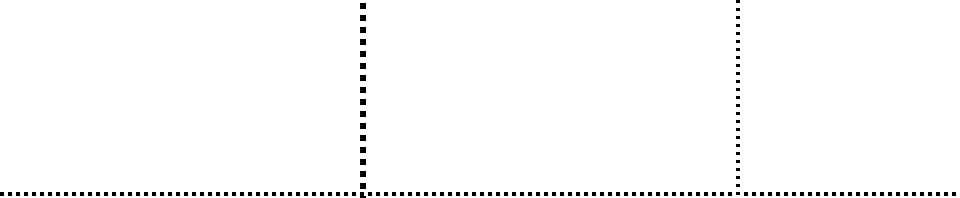 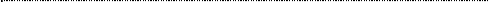 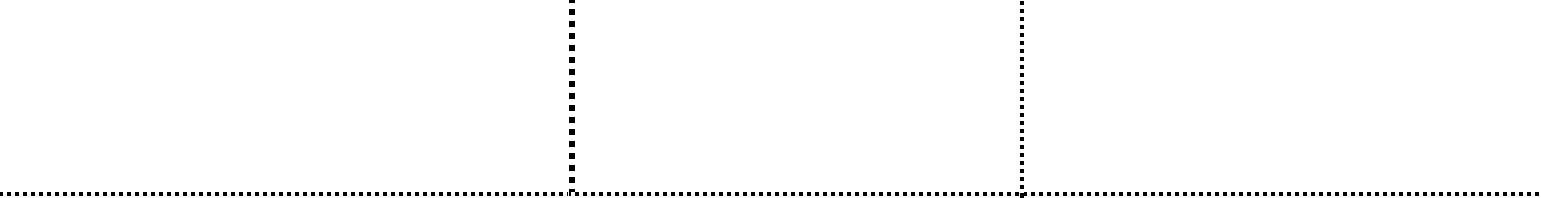 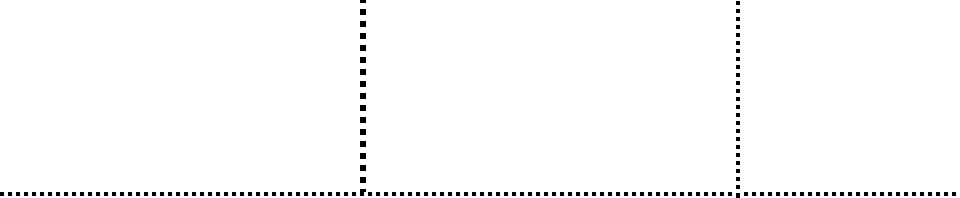 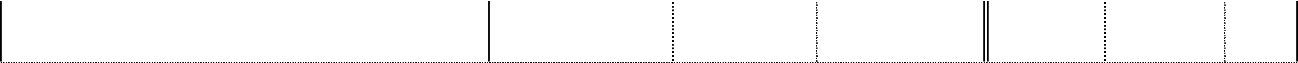 H 访问后观察记录（惣下问题由访	编 码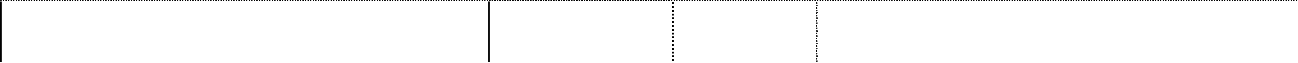 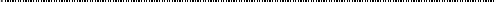 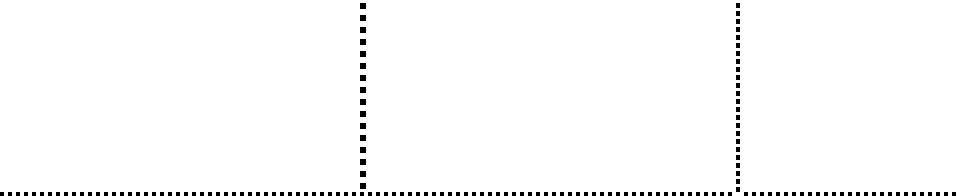 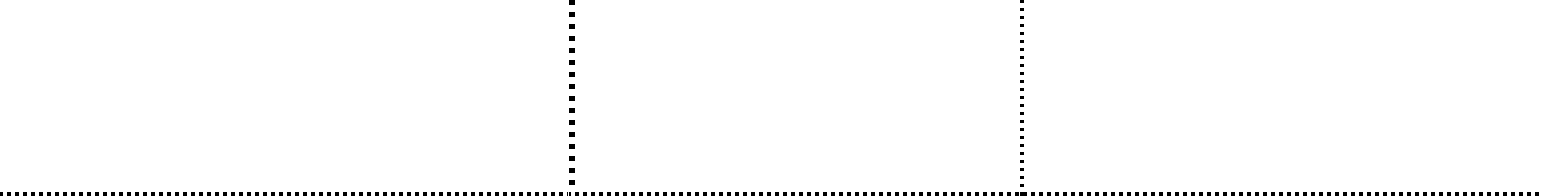 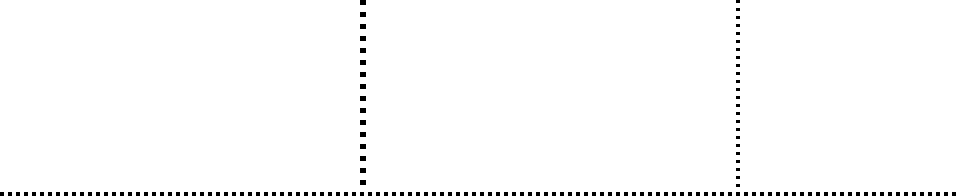 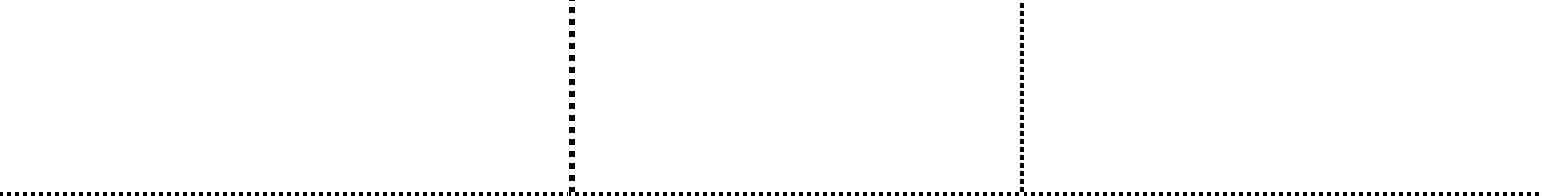 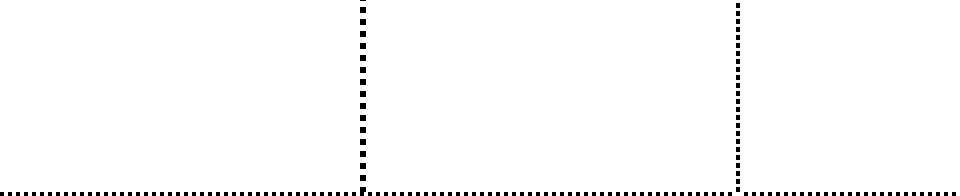 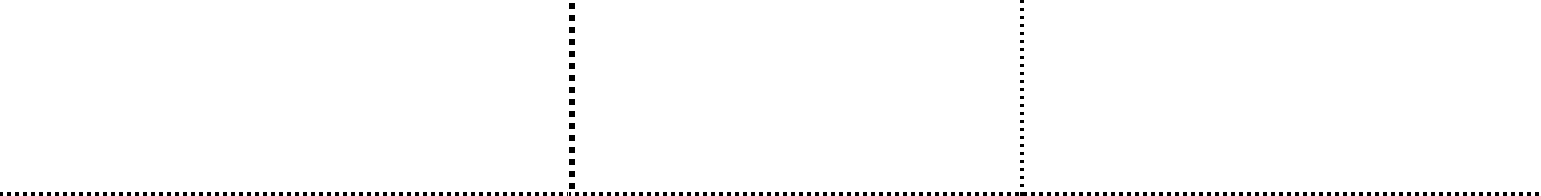 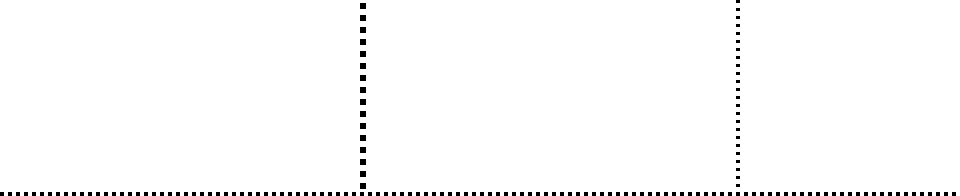 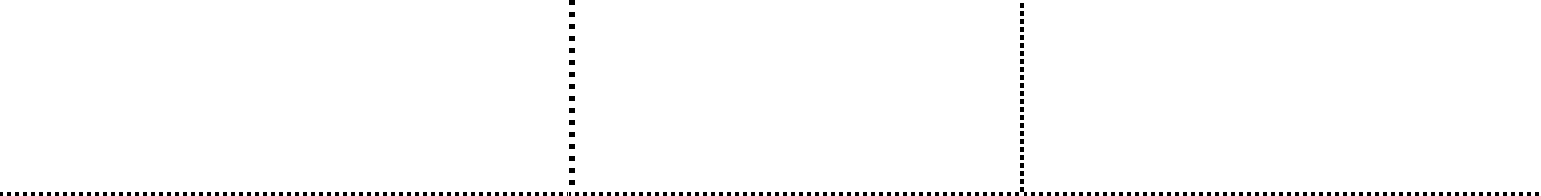 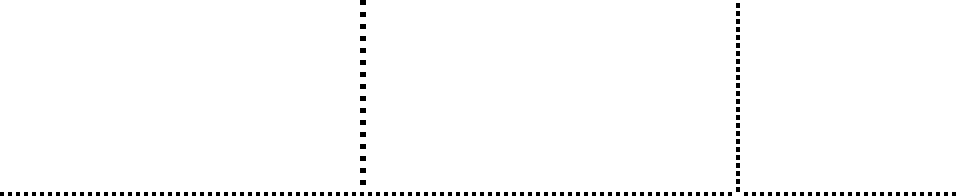 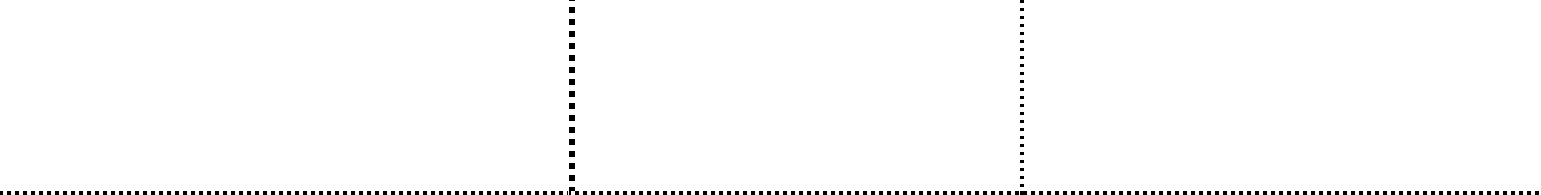 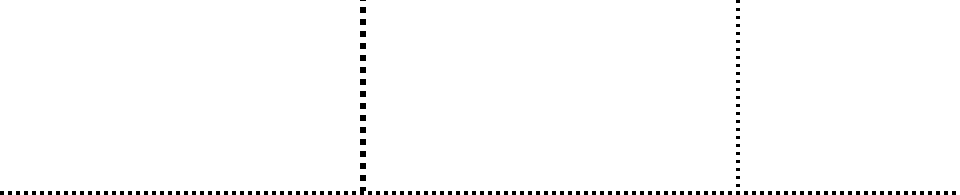 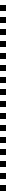 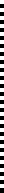 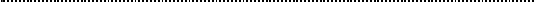 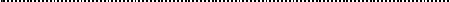 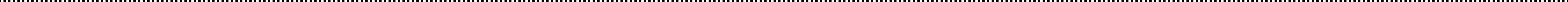 问员回答）H1. 被访老人能听清您所提的问题吗?	1. 能，不需助听器2.  能，需助听器3. 部分能，需助听器4.  不能H2-1 被访老人能否接受体检?	1.    能--（跳到 H3)2.   不能	3. 部分能	⃐H2-2 若不能或部分能，请说明原因：（单恒）1.  视觉障碍，但能听见2.  听觉障碍，但能看见3. 视觉⃝听觉障碍4.  瘫痪	5.  不合作6.  痴呆，不能理解问题7.  生病，不能接受访问8.  其 他 原 因 （ 请 详 细 说 明 ）H3 被访老人看上去:	1.  相当健康	2.  比较健康	⃐3.  身体虚弱	4.  体弱多病H4  身份证上被访老人的出生年月:（注：惊些高柳枀人若没有身份证，请填上 户口本上的出生年月）H4-1 此出生日期与被访老人自报的是 否一致?年 	月1.  不一致	2. 一致	3. 无自报	⃐4.其他（说明） 	H4-2 若不一致, 您认为哪一个准确?	1.  自报准确	2.  身份证或户口	⃐本上准确	3. 无法判断H4-3 被访老人的身份证号码(注：惊些高柳枀人若没有身份证，则填“0”)	 	B 卡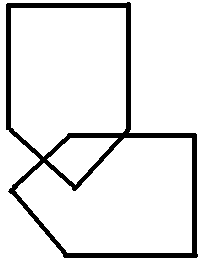 老人参照 B 卡绘图处访问日期 月	日访问时间开始	结束无法完成调查的原因1.拒访	2. 死亡	3. 迁移	4. 其他⃐⃐ ⃐⃐⃐⃐* B 对现状的评价及性格特征（此部分问题在提示恒项后必怾由枀人亲自回答）* B 对现状的评价及性格特征（此部分问题在提示恒项后必怾由枀人亲自回答）* B 对现状的评价及性格特征（此部分问题在提示恒项后必怾由枀人亲自回答）编码* B1 对现状的评价* B1 对现状的评价* B1 对现状的评价* B1 对现状的评价*B1-1 您 觉 得 您 现 在 的 生 活 怎 么 样？1.	很好3.	一般2.好4.	不好⃐5.	很不好8.	无法回答*B1-2 您觉得现在您自己的健康状 况怎么样？1.	很好3.	一般2.	好4.	不好⃐5.	很不好8.	无法回答*B1-2.1 过去一年来您觉得您的 健康状况有没有改变？1.  好多了3.  没变2. 好一些4. 差一些⃐5.  差多了8. 无法回答* B2 性格特征*B2-1  不论遇到什么事您是不是都1.  很想得开2. 想得开⃐能想得开？3.  一般4. 想不开5.  很想不开8.	无法回答*B2-2  您是不是喜欢把东西弄得干	1.	很喜欢	2.  喜欢净⃝整洁？	3.  一般	4.  不喜欢*B2-2  您是不是喜欢把东西弄得干	1.	很喜欢	2.  喜欢净⃝整洁？	3.  一般	4.  不喜欢⃐5.  很不喜欢	8.	无法回答5.  很不喜欢	8.	无法回答*B2-3  您是不是经常感到紧张⃝害	1.  总是	2. 经常怕？	3.  有时	4. 很少*B2-3  您是不是经常感到紧张⃝害	1.  总是	2. 经常怕？	3.  有时	4. 很少⃐5.  从不	8.	无法回答5.  从不	8.	无法回答*B2-4  您是不是经常觉得孤独？	1.  总是	2. 经常3.  有时	4. 很少*B2-4  您是不是经常觉得孤独？	1.  总是	2. 经常3.  有时	4. 很少⃐5.  从不	8.	无法回答5.  从不	8.	无法回答*B2-5  您自己的事情是不是自己说	1.  总是	2. 经常了算？	3.  有时	4. 很少*B2-5  您自己的事情是不是自己说	1.  总是	2. 经常了算？	3.  有时	4. 很少⃐5.  从不	8.	无法回答5.  从不	8.	无法回答*B2-6  您 是 不 是 觉 得 越 老 越 不 中	1.  总是	2. 经常 用？	3.  有时	4. 很少*B2-6  您 是 不 是 觉 得 越 老 越 不 中	1.  总是	2. 经常 用？	3.  有时	4. 很少⃐5.  从不	8.	无法回答5.  从不	8.	无法回答*B2-7  您是不是觉得与年轻时一样	1.  一样	2. 经常快活？（回答“比年轻时还快活”	3.  有时	4. 很少*B2-7  您是不是觉得与年轻时一样	1.  一样	2. 经常快活？（回答“比年轻时还快活”	3.  有时	4. 很少⃐的，则恒“1”）	5.  从不	8.	无法回答的，则恒“1”）	5.  从不	8.	无法回答*B2-8	过去一年中，您是否至少有两	1  是	2 否 个 星 期 一 直 感 到 难 过 或 压	8  无法回答*B2-8	过去一年中，您是否至少有两	1  是	2 否 个 星 期 一 直 感 到 难 过 或 压	8  无法回答⃐抑？抑？*B2-9	过去一年中，您是否至少有两	1  是	2 否个星期对业余爱好⃝工作或其	8  无法回答*B2-9	过去一年中，您是否至少有两	1  是	2 否个星期对业余爱好⃝工作或其	8  无法回答⃐他您通常感到愉快的活动丧他您通常感到愉快的活动丧失兴趣？失兴趣？如果 B2-8 与 B2-9 都回答‚否‛，跳至 C 部分如果 B2-8 与 B2-9 都回答‚否‛，跳至 C 部分如果 B2-8 或 B2-9 回答‚是‛，继续回答 B2-10如果 B2-8 或 B2-9 回答‚是‛，继续回答 B2-10*B2-10 这种难过⃝压抑或干什么都 提不起兴趣的状态 每天大1  一整天2 一天中大部分时间⃐概持续多久？3  大概半天4  少于半天8  无法回答* C1	一般能力（此部分问题必怾由枀人亲自回答）* C1	一般能力（此部分问题必怾由枀人亲自回答）* C1	一般能力（此部分问题必怾由枀人亲自回答）* C1	一般能力（此部分问题必怾由枀人亲自回答）* C1	一般能力（此部分问题必怾由枀人亲自回答）* C1	一般能力（此部分问题必怾由枀人亲自回答）* C1	一般能力（此部分问题必怾由枀人亲自回答）* C1	一般能力（此部分问题必怾由枀人亲自回答）编码*C1-1 现在是什么时候，上午，中午， 下午，还是晚上？1.对0.错8.无法回答⃐*C1-2  现在是几月份（愄枫、悥枫均可）？1.对0.错8.无法回答⃐*C1-3 中秋节是阴历几月几日？1.对0.错8.无法回答□*C1-4 现在是什么季节，是春天⃝夏 天⃝秋天⃝还是冬天?1.对0.错8.无法回答⃐*C1-5 这个区或乡的名字是什么？（对不是常住此地的被访枀人，可让被访1.对0.错8.无法回答⃐枀人回答他原居住地的乡或区的名称。）*C1-6 请您告诉我人能吃的东西有哪 些，尽可能多数⃞（用惊分钟时间） 	个⃐⃐* C2	反应能力（此部分问题必怾由枀人亲自回答）* C2	反应能力（此部分问题必怾由枀人亲自回答）* C2	反应能力（此部分问题必怾由枀人亲自回答）编码*C2-1  我现在说三样东西的名字：第惊次回答正确的有（对每惊悪东桌子，苹果，衣服西的回答单恒）：请您按顺序重复这些东西的名字：桌子1. 对	0. 错	8. 无法回答⃐苹果1. 对	0. 错	8. 无法回答⃐衣服1. 对	0. 错	8. 无法回答⃐注：若枀人的第惊次回答有错，总再次向枀人说上述三悪东西的名称再请枀人重复，直到完全正确为止。(最多可重复 6 次，若重复 6 次仍不正确填 7)⃞C2-2  重复次数⃞(第惊次完全正确填 0) 	次⃐* C3	注意力及计算能力（此部分问题必怾由枀人亲自回答）* C3	注意力及计算能力（此部分问题必怾由枀人亲自回答）* C3	注意力及计算能力（此部分问题必怾由枀人亲自回答）编码*C3-1	如果有 20 元钱， 花了 3 元，（每项单恒）⃐⃐⃐⃐⃐⃐请您说出还剩多少元?1. 对	0. 错	8. 无法回答⃐⃐⃐⃐⃐⃐再花 3 元， 还剩多少元?再花 3 元， 还剩多少元? 再花 3 元， 还剩多少元?1. 对	0. 错	8. 无法回答1. 对	0. 错	8. 无法回答⃐⃐⃐⃐⃐⃐再花 3 元， 还剩多少元?1. 对	0. 错	8. 无法回答⃐⃐⃐⃐⃐⃐注：如果老人忘了上一个数，可以告诉他1. 对	0. 错	8. 无法回答⃐⃐⃐⃐⃐⃐（她）上一个数是什么以便继续进行。⃐⃐⃐⃐⃐⃐但这次即使答对了，也算错，再后面答⃐⃐⃐⃐⃐⃐对了则算对。如果老人上一个数答错⃐⃐⃐⃐⃐⃐了，但下一个数在错数的基础上减 3 的⃐⃐⃐⃐⃐⃐得数是对的，则算对⃞⃐⃐⃐⃐⃐⃐*C3-2 请老人画出 B 卡上的图形⃞注：若所有的边角都正确，并且中间部 分是个四边形算对。1. 对	0. 错8. 不会用笔/从未画图9.  无法做（功能障碍）⃐⃐⃐⃐⃐⃐* C4	回忆（此部分问题必怾由枀人亲自回答）* C4	回忆（此部分问题必怾由枀人亲自回答）* C4	回忆（此部分问题必怾由枀人亲自回答）编码*C4-1  请您说出我刚才要您重复的三（对每惊悪东西单恒）样东西是什么？（桌子）1. 对	0. 错	8. 无法回答⃐（苹果）1. 对	0. 错	8. 无法回答⃐（衣服）1. 对	0. 错	8. 无法回答⃐注：不管顺序，只要说对名称即可。* C5 语言，理解与自我协调能力（此部分问题必怾由枀人亲自回答* C5 语言，理解与自我协调能力（此部分问题必怾由枀人亲自回答* C5 语言，理解与自我协调能力（此部分问题必怾由枀人亲自回答编码）*C5-1 用手指向笔，然后再指手表，分 别 问 被 访 老 人 : “ 这 是 什么？”（对每惊种单恒）1. 对	0. 错	8. 无法回答⃐笔手表1. 对	0. 错	8. 无法回答⃐*C5-2  请您重复我下边说的这句话：“种瓜得瓜，种豆得豆 。”1. 对	0. 错	8. 无法回答⃐*C5-2a  请您念一念下面这句话：“闭上您的双眼”，1. 对	0. 错	8. 无法回答⃐并且按照这句话的意思去做⃞9.  老人无文化而无法念这句话；所以，此问项不适用*C5-2b 请您在这里写一个完整的句 子，要有主语，有动词，有意 义⃞1. 对	0. 错	8. 无法回答9. 老人无文化而而无法写句子； 所以，此问项不适用⃐*C5-3  访问员递给老人一张纸，同时说：请您用右手拿这张纸，用您的双手（注：对每惊个动作单恒。）将纸对折，放在地上⃞（不要重复要求，不要提供任何帮助。注意动作是否正确⃞）⃐右手拿1. 对	0. 错	8. 无法完成⃐对折放在地上1. 对	0. 错	8. 无法完成1. 对	0. 错	8. 无法完成⃐下 C5- 4 和 C5-5 由访问员填写C5-4  被访老人能否回答以上 B  和 C1.能（跳问 D1）	2.不能3.部分能1.能（跳问 D1）	2.不能3.部分能⃐两大类所有的问题?1.  视觉障碍，但能听见1.  视觉障碍，但能听见C5-5 若不能或部分能，请说明主要 原因： （单恒）2.  听觉障碍，但能看见3.  视觉⃝听觉障碍4.  瘫痪2.  听觉障碍，但能看见3.  视觉⃝听觉障碍4.  瘫痪⃐5.  不合作5.  不合作6.  痴呆，不能理解问题6.  痴呆，不能理解问题7.  生病，不能接受访问7.  生病，不能接受访问8. 不理解问题8. 不理解问题9.  其他原因（请说明）：9.  其他原因（请说明）：D 生活方式D 生活方式D 生活方式编码D1 您现在的主食以什么为主？（单恒）1. 大米	2. 杂粮	3. 面粉4. 大米⃝面粉各半⃕⃐5. 其他（请注明 	）D2 您每天平均吃多少主食： 	两⃕⃐⃐D3-1 您是否经常吃新鲜水果?1.每天/几乎每天吃	2.经常吃⃕⃐3.有时吃	4.很少或从不吃D3-2 您是否经常吃新鲜蔬菜?1.每天/几乎每天吃	2.经常吃⃕⃐3.有时吃	4.很少或从不吃D3-3  您家平时做菜最常用的油是1.  植物油	2.  芝麻油⃕⃐3.  猪油	4. 其他动物油D3-4.  您的口味1.  清淡	2.  偏咸	3. 偏甜⃕⃐4.  喜食辣椒	5.  喜食生冷6.  没有以上习惯D4 您现在是否经常食用：D4 您现在是否经常食用：⃕⃐1.	几乎每天吃;肉类⃕⃐2.	不是每天，但每周至少吃一次;鱼等水产品⃕⃐3.	不是每周，但每月至少吃一次;4.   不是每月，但有时吃;5.	很少吃或从不吃蛋类 豆制品腌咸菜或泡菜⃕⃕⃕⃐⃐⃐白糖或糖果⃕⃐茶⃕⃐大蒜⃕⃐奶制品类（牛奶⃝奶粉⃝酸奶⃝ 冰淇淋等）⃕⃐坚果（花生/核桃/栗子/瓜子等）⃕⃐菌藻类（蘑菇，木耳，银耳，海 带，紫菜等）⃕⃐维生素（A, C, E，钙片等）⃕⃐中药类补品（人参，黄芪，枸杞 子，当归等）⃕⃐D5 平时您习惯喝什么样的水？1. 烧开过的水	2. 生水⃕⃐D6.1-D6.2 老人过去饮用水状况，，因属于固定不变特征，随访不再询问D6.1-D6.2 老人过去饮用水状况，，因属于固定不变特征，随访不再询问D6.1-D6.2 老人过去饮用水状况，，因属于固定不变特征，随访不再询问D6.1-D6.2 老人过去饮用水状况，，因属于固定不变特征，随访不再询问D6  您现在的饮用水主要是什么(单恒)D7-1  您现在吸烟吗？1.井水	2.河水或湖水	3.泉水4.塘水	5.自来水（含纯净水等）1.  是	2.  否(跳问 D7-8)⃕⃕⃐⃐D7-2  老人过去吸烟与否，因属于固定不变特征，随访不再询问D7-2  老人过去吸烟与否，因属于固定不变特征，随访不再询问D7-2  老人过去吸烟与否，因属于固定不变特征，随访不再询问D7-2  老人过去吸烟与否，因属于固定不变特征，随访不再询问D7-3   老人过去吸烟起始年龄，因属于固定不变特征，随访不再询问D7-3   老人过去吸烟起始年龄，因属于固定不变特征，随访不再询问D7-3   老人过去吸烟起始年龄，因属于固定不变特征，随访不再询问D7-3   老人过去吸烟起始年龄，因属于固定不变特征，随访不再询问D7-5  您现在平均每天吸多少烟？支 如果不知道，则填写 88⃕⃐⃐（此处填写吸恽的"支数",恒项恅号在恒项处用圆圈表明。）D7-6 您早上醒来大概多久之后抽 第一支香烟？1  睡醒后 5 分钟内2  睡醒后 6-30 分钟⃕⃐3  睡醒后 31-60 分钟4  睡醒后 60 分钟以后*D7-7 与 不 抽 烟 的 同龄老 年 人相 比，您认为自己患肺癌的可能1  比他们小得多2  比他们小一些⃕⃐性：3  和他们差不多4 比他们大一些5 比他们大得多8  不知道D7-8 您童年时，与您一起居住的其 他人（家人或者非家人）中是 否有人抽烟？1 是	2  否	8 不知道 如果是，大概每天 	小时，持 续了 	年⃕⃐⃐⃐,  ⃐⃐D7-9 您年轻时期或中年时期，与您 一起居住的其他人（家人或者 非家人）中是否有人抽烟？1 是	2  否	8 不知道 如果是，大概每天 	小时，持 续了 	年⃕⃐⃐⃐,  ⃐⃐D7-10 您去一些社会场所（比如餐馆1 是	2  否	8 不知道⃐或朋友家）时，与您在一起的其他人中是否有人抽烟？如果是，大概平均每天 	小时，持续了 	年⃐⃐,  ⃐⃐D8-1  您现在常喝酒吗？1.  是	2.  否（跳 问 D9- 1）⃕⃐D8-2   老人过去喝酒吗与否，因属于固定不变特征，随访不再询问D8-2   老人过去喝酒吗与否，因属于固定不变特征，随访不再询问D8-2   老人过去喝酒吗与否，因属于固定不变特征，随访不再询问D8-2   老人过去喝酒吗与否，因属于固定不变特征，随访不再询问D8-3   老人过去开始喝酒年龄，因属于固定不变特征，随访不再询问D8-3   老人过去开始喝酒年龄，因属于固定不变特征，随访不再询问D8-3   老人过去开始喝酒年龄，因属于固定不变特征，随访不再询问D8-3   老人过去开始喝酒年龄，因属于固定不变特征，随访不再询问D8-5  您最近三年主要喝什么酒？（单恒）1.  高度白酒（38⃞或以上）2.  低度白酒（38⃞以下）⃕⃐3. 果酒	4. 米酒5. 啤酒	6. 其它D8-6  您最近三年平均每天喝多少两酒？ 	 两⃕⃐⃐(酒精依赖性)D8-7 如果您停止或减少喝酒，是否1 是	2  否⃕⃐至少有两天，其中每天的多数时间感觉焦虑？D9-1  您现在是否经常锻炼身体？（指有目的的健身活动，如散步，打 球，跑步，气功等。）1.  是	2.  否⃕⃐D9-2   老人过去锻炼与否，因属于固定不变特征，随访不再询问D9-3~D9-4 老人过去锻炼身体起止年龄，D10-1~ D10-3 过去从事体力劳动与否以及起止年龄，因属于固 定不变特征，随访不再询问D9-2   老人过去锻炼与否，因属于固定不变特征，随访不再询问D9-3~D9-4 老人过去锻炼身体起止年龄，D10-1~ D10-3 过去从事体力劳动与否以及起止年龄，因属于固 定不变特征，随访不再询问D9-2   老人过去锻炼与否，因属于固定不变特征，随访不再询问D9-3~D9-4 老人过去锻炼身体起止年龄，D10-1~ D10-3 过去从事体力劳动与否以及起止年龄，因属于固 定不变特征，随访不再询问D9-2   老人过去锻炼与否，因属于固定不变特征，随访不再询问D9-3~D9-4 老人过去锻炼身体起止年龄，D10-1~ D10-3 过去从事体力劳动与否以及起止年龄，因属于固 定不变特征，随访不再询问D11 您现在从事/参加以下活动吗？1. 几乎每天;（D11-1~D11-8  请从旁边的频次恒项中2.  不是每天，但每周至少一次;恒择答案）3.  不是每周，但每月至少一次;4. 不是每月，但有时;5. 不参加D11-1 家务（做饭，带小孩等）1	2	3	4	5⃕⃐D11-2 个人的户外活动（个人进行的活动）1	2	3	4	5⃕⃐D11-3 种花养宠物1	2	3	4	5⃕⃐D11-4 阅读书报1	2	3	4	5⃕⃐D11-5 饲养家禽⃝家畜1	2	3	4	5⃕⃐D11-6 打牌或打麻将等1	2	3	4	5⃕⃐D11-7 看电视听广播1	2	3	4	5⃕⃐D11-8 参加社会活动（有组织的活动）1	2	3	4	5⃕⃐D12  近两年里您外出旅过多少次？ 	次（未外出栰游的填 00）⃕⃐⃐E 日常活动能力（每项回答单恒）E 日常活动能力（每项回答单恒）E 日常活动能力（每项回答单恒）编码E0.  在最近 6 个月中，您是否因为健康方面的问题，而在日常生活1  是的，受到很大限制2 是的，一定程度上受到限制⃕⃐活动中受到限制？3  没有受到限制E1 您洗澡时是否需要他人帮助（包 括擦洗上身或下身）？1.  不需要任何帮助（跳到 E2）2.  某一部位需要帮助⃕⃐3. 两个部位以上需要帮助E1-0 若洗澡需要他人帮助，这 种帮助持续了多少天？ 	天⃕⃐⃐⃐⃐E2 您穿衣时是否需要他人帮助（包 括找惑和穿惑）？1. 自己能找到并穿上衣服，无需 任何帮助 （跳到 E3）⃕⃐2.  能找到并穿上衣服，但自己不能穿鞋3.  需要他人帮助找衣或穿衣E2-0 若穿衣需要他人帮助，这 种帮助持续了多少天？ 	天⃕⃐⃐⃐⃐E3 您上厕所大小便时是否需要他 人帮助（包括便后洗手、解惑穿1.  完全能独立，无需帮助（跳到 E4）2.  能自己料理，但需要他人帮助⃕⃐惑， 包括在房间中用桚桶大小便。）？3. 卧床不起，只能在床上由他人 帮助使用便盆等E3-0 若上厕所需要他人帮助， 这种帮助持续了多少天？ 	天⃕⃐⃐⃐⃐E4 在室内活动时您是否需要他人帮 助（室内活动指上下床、坐在惝子或 凳子上或从惝子或凳子上站起来）？1.  无需帮助，可用辅助设施（跳到 E5）2.  需要帮助	3.  卧床不起⃕⃐E4-0 若室内活动需要他人帮助， 这种帮助持续了多少天？ 	天⃕⃐⃐⃐⃐E5  您是否能控制大小便？1.能控制大小便（跳到 E6）2.偶尔/有时失禁⃕⃐3.使用导管等协助控制或不能控制E5-0 若大小便失禁或不能控制，这种状态持续了多少天？ 	 天⃕⃐⃐⃐⃐E6  您吃饭时是否需要他人帮助？（吃饭无总帮助是指吃饭时不总1.  吃饭无需帮助 (跳到 E6-1)2.  能自己吃饭，但需要一些帮助⃕⃐他人帮助，自己能独枱进餐。）3.  完全由他人喂食E6-0  若吃饭需要他人帮助，这种帮助持续了多少天？天⃕⃐⃐⃐⃐访 问 员 注 惱 ： 若 E1 至 E6 全 部 无 总 他 人 帮 助 ， 跳 问 E6- 7E6-1  您目前在 E1⃝E2⃝E3⃝E4⃝ 01.配偶	02.儿子	03.儿媳	⃕ E5⃝E6  六项日常活动中需	04.女儿	05.女婿	06.儿子和女儿 要他人帮助时，谁是主要帮	07. 孙子女	08. 其他亲属朋友助者？（单恒）	09. 朋友邻里  10. 社会服务11.保姆12.无人帮助  （跳问 E6－6）E6-2  您认为您的主要照料者在照 1.愿意	2.不耐烦 料过程有以下表现吗？	3.力不从心	4.不情愿	⃕ (单恒)	8.不知道E6-3  近一个星期，这些照料所支	⃕付的费用（如人工⃝物品等	 	元直接费用）总计是多少元？	（超过 10 万：请填写 99998）E 6-4 这些费用主要由谁支付？	1.自己	2.配偶	3.子女或其配偶 ⃕（单恒）	4.孙子女或其配偶5.国家/集体	6. 其他E6-5 您认为您目前在 E1⃝E2⃝E3⃝ 1．完全满足 E4⃝E5⃝E6 六项日常活动中	2．基本满足得到的这些帮助能够满足您	3．不满足	⃕的需要吗？访 问 员 注 惱 ： 若 E1 至 E6 全 部 无 总 他 人 帮 助 ， 跳 问 E6- 7E6-1  您目前在 E1⃝E2⃝E3⃝E4⃝ 01.配偶	02.儿子	03.儿媳	⃕ E5⃝E6  六项日常活动中需	04.女儿	05.女婿	06.儿子和女儿 要他人帮助时，谁是主要帮	07. 孙子女	08. 其他亲属朋友助者？（单恒）	09. 朋友邻里  10. 社会服务11.保姆12.无人帮助  （跳问 E6－6）E6-2  您认为您的主要照料者在照 1.愿意	2.不耐烦 料过程有以下表现吗？	3.力不从心	4.不情愿	⃕ (单恒)	8.不知道E6-3  近一个星期，这些照料所支	⃕付的费用（如人工⃝物品等	 	元直接费用）总计是多少元？	（超过 10 万：请填写 99998）E 6-4 这些费用主要由谁支付？	1.自己	2.配偶	3.子女或其配偶 ⃕（单恒）	4.孙子女或其配偶5.国家/集体	6. 其他E6-5 您认为您目前在 E1⃝E2⃝E3⃝ 1．完全满足 E4⃝E5⃝E6 六项日常活动中	2．基本满足得到的这些帮助能够满足您	3．不满足	⃕的需要吗？访 问 员 注 惱 ： 若 E1 至 E6 全 部 无 总 他 人 帮 助 ， 跳 问 E6- 7E6-1  您目前在 E1⃝E2⃝E3⃝E4⃝ 01.配偶	02.儿子	03.儿媳	⃕ E5⃝E6  六项日常活动中需	04.女儿	05.女婿	06.儿子和女儿 要他人帮助时，谁是主要帮	07. 孙子女	08. 其他亲属朋友助者？（单恒）	09. 朋友邻里  10. 社会服务11.保姆12.无人帮助  （跳问 E6－6）E6-2  您认为您的主要照料者在照 1.愿意	2.不耐烦 料过程有以下表现吗？	3.力不从心	4.不情愿	⃕ (单恒)	8.不知道E6-3  近一个星期，这些照料所支	⃕付的费用（如人工⃝物品等	 	元直接费用）总计是多少元？	（超过 10 万：请填写 99998）E 6-4 这些费用主要由谁支付？	1.自己	2.配偶	3.子女或其配偶 ⃕（单恒）	4.孙子女或其配偶5.国家/集体	6. 其他E6-5 您认为您目前在 E1⃝E2⃝E3⃝ 1．完全满足 E4⃝E5⃝E6 六项日常活动中	2．基本满足得到的这些帮助能够满足您	3．不满足	⃕的需要吗？⃐⃐⃐⃐⃐⃐⃐⃐⃐⃐E6-7  近一个星期以来，您的子女/孙子女及其他亲属为您提供日常照料帮助的总小时数有 	小时⃕⃐⃐⃐多少？E7 您能否独自到邻居家串门？1.能	2.有一定困难	3.不能⃕⃐E8 您能否独自外出买东西？1.能	2.有一定困难	3.不能⃕⃐E9 如果需要您是否能独自做饭？1.能	2.有一定困难	3.不能⃕⃐E10 如果需要您是否能独自洗衣服？1.能	2.有一定困难	3.不能⃕⃐E11 您能否连续走 2 里路？1.能	2.有一定困难	3.不能⃕⃐E12 您能否提起大约 10 斤（5 公斤） 重的东西？1.能	2.有一定困难	3.不能⃕⃐E13 您能否连续蹲下站起三次？1.能	2.有一定困难	3.不能⃕⃐E14 您能否独自乘坐公共交通工具出 行？1.能	2.有一定困难	3.不能⃕⃐F 个人背景及家庭结构F 个人背景及家庭结构编码F1 老人受教育年限与 F2  老人以往职业，因属于固定不变特征，随访不再询问F1 老人受教育年限与 F2  老人以往职业，因属于固定不变特征，随访不再询问F1 老人受教育年限与 F2  老人以往职业，因属于固定不变特征，随访不再询问F2-1  您是否享受离/退休制度？	1.退休 2.离休	3.否（跳问 F2-4）⃕⃐F2-1.1 您是否已离/退休？	1.退休 2.离休	3.否（跳问 F2-4）⃕⃐F2-2-0 如果已离/退休，您是哪一年	 	年 离/退休的？F2-2-1 如果已离/退休，您每月的退休金是多少?	 	元⃕⃐⃐⃐⃐⃐⃐⃐⃐⃐F3-1 您现在主要的生活来源是什 么？ （单恒）1.  退休金	2. 配偶3.  子女	4. 孙子女⃕⃐5.  其他亲属6.  当地政府或社团7.  自己劳动或工作8.  其他（请注明） 	F3-2 除上述主要生活来源以外，您 现在其他的生活来源是：(限恒五项)01. 退休金	02. 配偶03.  子女	04. 孙子女05.  其他亲属06.  当地政府或社团07.  自己劳动或工作⃕第一	第二	第三⃐⃐ ⃐⃐ ⃐⃐第四	第五⃐⃐ ⃐⃐08.  其他（请注明） 	09.没有其他来源F3-3 您所有的生活来源是否够用？1.  够用	2. 不够用⃕⃐F3-4.0 您在家庭中的开支决定能否 作主的情况是：0. 一些主要家庭开支由我做主1.几乎所有家庭开支都是由我做⃕⃐主2.一些非主要家庭开支由我做主3.只能对自己的开支做主4.对任何开支均不能做主8.不知道F3-4 您的生活在当地比较起来，属 于：1.  很富裕	2.比较富裕3.  一般	4. 比较困难⃕⃐5.很困难	8.未回答F3-5 您们全家去年全年总收入是多 少? 	元（超过 10 万元：99998）⃕⃐⃐⃐⃐⃐F4-1 您现在的婚姻状况是：1.  已婚，并与配偶住在一起2.  已婚，但不与配偶住在一起⃕⃐3.  离婚， 4. 丧偶5.  从未结过婚（跳 问 F4-1b）。F4-1a  从 2008-2009 年调查至今，您⃕是否经历过下列婚姻状态变动：配偶去世 	离婚 	1 是	2 否如果是，在 	年  月丧偶1 是	2 否如果是，在 	年  月离婚⃐⃐⃐⃐⃐,⃐⃐⃐再婚 	1 是	2 否如果是，在	年	月再婚⃐⃐⃐⃐,⃐⃐(如老人已婚而且配偶存活，跳问⃕F4-6)F4-1b 您目前是否有虽未正式结婚， 但在一起居住生活的老伴？1 是	2 否 如果否，则跳问 F5⃐⃐⃐⃐⃐,⃐⃐如果是，从 	年  月开始在一 起居住生活F4-2  老人过去结婚次数，F4-3  婚姻史，F4-4  配偶受教育年限以及  F4-5 配偶以往职业，因属于固定不变特征，随访不再询问F4-2  老人过去结婚次数，F4-3  婚姻史，F4-4  配偶受教育年限以及  F4-5 配偶以往职业，因属于固定不变特征，随访不再询问F4-2  老人过去结婚次数，F4-3  婚姻史，F4-4  配偶受教育年限以及  F4-5 配偶以往职业，因属于固定不变特征，随访不再询问F4-2  老人过去结婚次数，F4-3  婚姻史，F4-4  配偶受教育年限以及  F4-5 配偶以往职业，因属于固定不变特征，随访不再询问F4-6  您老伴目前有工作吗？（包括1. 有，全职；	2. 有，半职⃕⃐从事农惄松动）3. 没有（离婚或丧偶者均填 9）F4-7  您老伴（如再婚指最后惊个枀1.  很好	2.  好	3.	一般⃕⃐伴）目前的健康状况4.	不好	5. 很不好（离婚或丧偶者均填 9）F5 目前, 当您身体不舒服时或生病 时主要是谁来照料您？（单恒）01.配偶	02.儿子	03.儿媳04.女儿	05.女婿 06.儿子和女儿⃕⃐⃐07. 孙子女	08. 其他亲属09.  朋友邻里  10. 社会服务11.保姆	12.无人帮助F6-1  如果您生重病，请问能及时到1. 能（跳问 F6-4）	2. 不能⃕⃐医院治疗吗？F6-1.0 您患重病不去医院的原 因是:（单恒）1. 没钱	2. 路途远3. 行动不便⃕⃐4. 无人陪伴	5. 不愿意6. 其他（请注明） 	F6-2~F6-3    老人以往医疗服务可及性，因属于固定不变特征，随访不再询问⃞F6-2~F6-3    老人以往医疗服务可及性，因属于固定不变特征，随访不再询问⃞F6-2~F6-3    老人以往医疗服务可及性，因属于固定不变特征，随访不再询问⃞F6-2~F6-3    老人以往医疗服务可及性，因属于固定不变特征，随访不再询问⃞F6-4 您目前有哪些社会保障和商 业保险？1.   退休金2.   养老金⃕1  ⃐2  ⃐（在各项保障和保险对愓的方框内3.   商业养老保险3  ⃐恒择：0.  没有；1. 有）4.   公费医疗4  ⃐5.   城镇职工医疗保险5  ⃐6.   城镇居民医疗保险6  ⃐7.   新型农村合作医疗保险7  ⃐8. 商业医疗保险8  ⃐9.  其他(请注明) 	9  ⃐F6-5.1 您过去一年实际花费的门诊 医疗费用（包括挂号⃝各种门诊检查⃝ 药物⃝各种门诊治疗和其他所有非住 院医疗开支）总计多少元？ 	元（超过 10 万元，请 填写 99998）其中，家庭支付的费用（包括自己、 配偶、子女等）为 	元⃕⃕*	⃐⃐⃐⃐⃐⃐⃐⃐⃐F6-5.1-a 您过去一年实际花费的住院 医疗费用（包括住院以后的各种检 查⃝手术和非手术治疗⃝药物⃝陪护⃝ 住院费等⃞不包括自己和家人的交通 费⃝医院外住宿费和饮食费）总计多 	元（超过 10 万元，请 填写 99998）其中，家庭支付的费用（包括自己、 配偶、子女等）为 	元⃕⃕*	⃐⃐⃐⃐⃐⃐⃐⃐⃐少元？F6-5.2 您的医疗费用主要由谁支 付？（单恒）1.  城镇职工医疗保险2.  城镇居民医疗保险⃕⃐3.  新型农村合作医疗保险4. 商业医疗保险	5.自己6. 配偶	7.子女/孙子女8.没钱付医药费	9. 其他F6-5.2-a 从您家到最近的医疗机构有 多远？ 	公里⃕⃐⃐F6-5.2-b 您是否进行每年一次的常规 体检？1 是	2 否⃕⃐F6-6 老人童年挨饿与否，因属于固定不变特征，随访不再询问F6-6 老人童年挨饿与否，因属于固定不变特征，随访不再询问F6-6 老人童年挨饿与否，因属于固定不变特征，随访不再询问F6-6 老人童年挨饿与否，因属于固定不变特征，随访不再询问F7-1 您母亲还健在吗？1. 是	2.  否（跳问 F7-2.2）⃕⃐F7-2.1 (如果健在)  她现在多大年龄? 	岁（跳问 F8-1）⃕⃐⃐⃐F7-2.2 (如果去世) 她是否在2008 年 或 2009 年调查访问您之后 去世？1.是，	她去世时 	岁2.否⃕⃐，⃐⃐⃐F7-4  老人母亲受教育年限，因属于固定不变特征，随访不再询问F7-4  老人母亲受教育年限，因属于固定不变特征，随访不再询问F7-4  老人母亲受教育年限，因属于固定不变特征，随访不再询问F7-4  老人母亲受教育年限，因属于固定不变特征，随访不再询问F8-1 您父亲还健在吗？1. 是	2.  否（跳问 F8-2.2）⃕⃐F8-2.1 (如果健在) 他现在多大年龄? 	岁（跳问 F10-3-1）⃕⃐⃐⃐F8-2.2 (如果去世) 他是否在2008 年 或 2009 年调查访问您之后 去世？1.是	他去世时 	岁2.否⃕⃐，⃐⃐⃐F8-4~F8-5  老人父亲以往职业，F8-6  老人父亲受教育年限，因属于固定不变特征，随访不再询问F8-4~F8-5  老人父亲以往职业，F8-6  老人父亲受教育年限，因属于固定不变特征，随访不再询问F8-4~F8-5  老人父亲以往职业，F8-6  老人父亲受教育年限，因属于固定不变特征，随访不再询问F8-4~F8-5  老人父亲以往职业，F8-6  老人父亲受教育年限，因属于固定不变特征，随访不再询问F9-0-1 您有多少个存活的兄弟？ 	个（如果没有存活兄弟， 跳问 F9-0-2）⃕⃐⃐F9-0-1a 您是否有 80 岁及以上存活兄 弟？1. 是	2.  否（跳问 F9-0-2）⃕⃐F9-0-1b 如果您有 80 岁及以上存活兄 弟，请分别给出他（他们）的年龄（按 80 岁以上存活兄弟年龄排列，最年长 的排在第一位） 	岁， 	岁， 	岁⃐⃐⃐,⃐⃐⃐⃐⃐⃐F9-0-2 您有多少个存活的姐妹？ 	个（如果没有存活姐妹， 跳问 F10-3-0）⃕⃐⃐F9-0-2a 您是否有 80 岁及以上存活姐 妹？1. 是	2.  否（跳问 F10-3-0）⃕⃐F9-0-2b 如果您有 80 岁及以上存活姐 妹，请分别给出她（她们）的年龄（按 80 岁以上存活姐妹年龄排列，最年长 的排在第一位） 	岁， 	岁， 	岁⃐⃐⃐,⃐⃐⃐⃐⃐⃐F9-1  老人排行，F9-2  老人兄弟姐妹性别⃝受教育程度等情况，F10~F10-2 曾生子女个数及生育年龄，因属于固定不变特征，随访不再询问F9-1  老人排行，F9-2  老人兄弟姐妹性别⃝受教育程度等情况，F10~F10-2 曾生子女个数及生育年龄，因属于固定不变特征，随访不再询问F9-1  老人排行，F9-2  老人兄弟姐妹性别⃝受教育程度等情况，F10~F10-2 曾生子女个数及生育年龄，因属于固定不变特征，随访不再询问F9-1  老人排行，F9-2  老人兄弟姐妹性别⃝受教育程度等情况，F10~F10-2 曾生子女个数及生育年龄，因属于固定不变特征，随访不再询问F13 近一年来，您给子女(包括同住与不同住的所有孙子女及其配偶)提儿子	女儿	孙子女⃕儿子	女儿	孙子女供现金（或实物折合）多少元？ 	元 	元	 	元⃐⃐⃐⃐⃐⃐⃐⃐⃐⃐⃐⃐⃐⃐⃐F14 您所在社区有哪些为老年人提 供的社会服务？（多恒）⃕F14-1 起居照料F14-2 上门看病⃝送药 F14-3 精神慰籍，聊天解闷 F14-4 日常购物F14-5 组织社会和娱乐活动 F14-6 提供法律援助 （维权） F14-7 提供保健知识F14-8 处理家庭邻里纠纷F14-9 其它（请注明） 	1	有	2 没有1	有	2 没有1	有	2 没有1	有	2 没有1	有	2 没有1	有	2 没有1	有	2 没有1	有	2 没有1	有	2 没有F14-1⃐F14-2⃐ F14-3⃐ F14-4⃐ F14-5⃐ F14-6⃐ F14-7⃐ F14-8⃐ F14-9⃐F15  您是否希望社区为老年人提供⃕下列社会服务？（多恒）F15-1 起居照料F15-2 上门看病⃝送药 F15-3 精神慰籍，聊天解闷 F15-4 日常购物F15-5 组织社会和娱乐活动 F15-6 提供法律援助 （维权） F15-7 提供保健知识F15-8 处理家庭邻里纠纷F15-9 其它（请注明） 	1 是	2 否1 是	2 否1 是	2 否1 是	2 否1 是	2 否1 是	2 否1 是	2 否1 是	2 否1 是	2 否F15-1⃐F15-2⃐ F15-3⃐ F15-4⃐ F15-5⃐ F15-6⃐ F15-7⃐ F15-8⃐ F15-9⃐*F16 您希望哪一种居住方式（此题必须由老人本人回答）1.  独居(或仅与配偶居住)，子女在不在附近无所谓；⃐2.  独居(或仅与配偶居住)，子女最好住在附近；3. 与子女一起居住；4. 敬老院⃝老年公寓和福利院；8. 不知道；G 生理健康G 生理健康G 生理健康编码G0-1 您现在睡眠质量如何?1. 很好	2. 好	3.一般4. 不好	5.很不好⃕⃐G0-2  你现在一般每天睡几小时? 	小时⃕⃐⃐G1 不戴眼镜, 您看这个圆圈有没有 开口? 如有，开口在什么地方（上，1.  能, 且能分清缺口方向2.  能, 但不能分清缺口方向⃐下，左，右）？（用手电筒照访3. 看不清	4.失明问员手册上视力表上的圆圈。）G2-1  请问您有几颗牙 (不包括假恱）? 	颗⃕⃐⃐G2-2 请问您是否戴假牙?1.  是	2.  否⃕⃐G13  过去两年中，您曾经患过几次重病（重病指总住院治柕或在家卧床不 	次 (未曾患过重病，填 00，跳到 G15；长年卧床不起，填 88，⃕⃐⃐⃐⃐起）？并将愁患何种病而卧床不起填写到 G14-1)；⃐⃐⃐⃐其中，住院 	次G14-1  第一次患的什么病住院或卧床天数 	病（编桘参照 G15） 	天⃕⃐⃐⃐⃐⃐⃐⃐⃐⃐⃐G14-2 第二次患的什么病住院或卧床天数 	病（编桘参照 G15） 	天⃕⃐⃐⃐⃐⃐⃐⃐⃐⃐⃐G14-3 第三次患的什么病 住院或卧床天数 	病（编桘参照 G15） 	天⃕⃐⃐⃐⃐⃐⃐⃐⃐⃐⃐G15  您现在是否患有下列疾病？是否有病？(自 是否经过医 是否影响日常生报) 1. 有	院诊断？	活？1.相当大2. 没有	1.是	2. 一点儿是否有病？(自 是否经过医 是否影响日常生报) 1. 有	院诊断？	活？1.相当大2. 没有	1.是	2. 一点儿是否 有病是否	影诊断	响8. 不知道	2.否	3. 没有8. 不知道	2.否	3. 没有程度01．高血压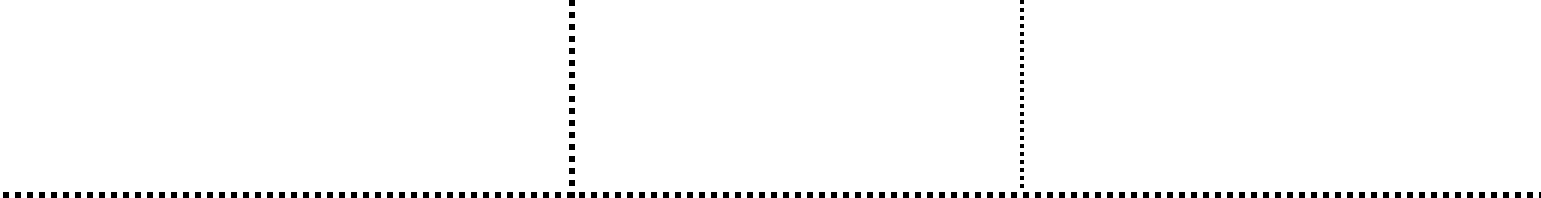 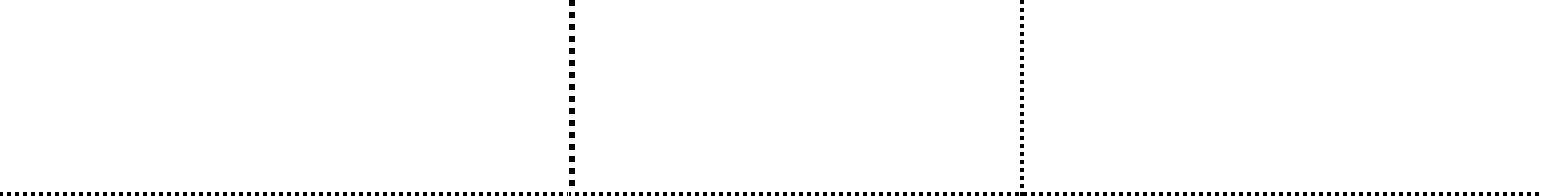 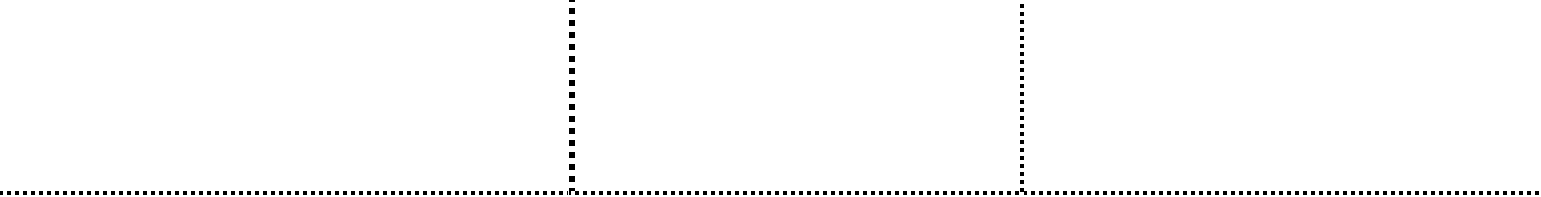 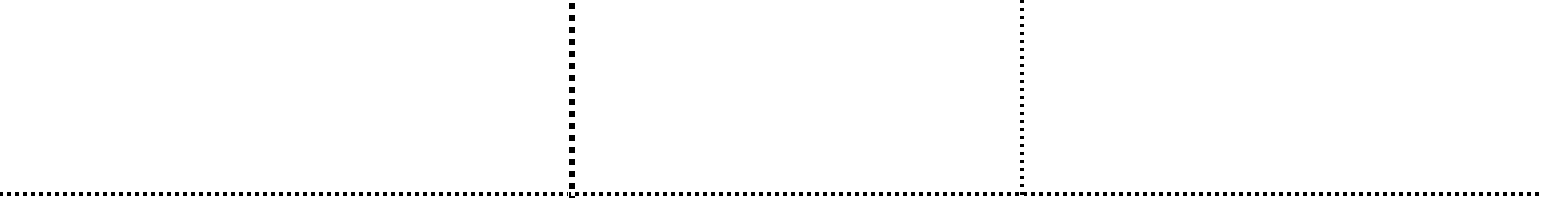 ⃐⃐ ⃐02．糖尿病⃐⃐ ⃐03．心脏病⃐⃐ ⃐04．中风及脑血管疾病⃐⃐ ⃐05．支气管炎，肺气肿，哮喘病或肺炎⃐⃐ ⃐06．肺结核⃐⃐ ⃐07．白内障⃐⃐ ⃐08．青光眼⃐⃐ ⃐09．癌症⃐⃐ ⃐10．前列腺疾病⃐⃐ ⃐11．胃肠溃疡⃐⃐ ⃐12．帕金森氏病⃐⃐ ⃐13．褥疮⃐⃐ ⃐14．关节炎⃐⃐ ⃐15．痴呆⃐⃐ ⃐16. 癫痫⃐⃐ ⃐17. 胆囊炎或胆石症⃐⃐ ⃐19. 风湿或类风湿19. 风湿或类风湿⃐⃐⃐20. 慢性肾炎⃐⃐⃐21. 乳腺增生⃐⃐⃐22. 子宫肌瘤⃐⃐⃐23. 前列腺增生⃐⃐⃐24．肝炎⃐⃐⃐25. 其他，请说明⃐⃐⃐H5 请确认年龄，并抄在第一页 	岁⃐⃐⃐注明您确认老人年龄的依据:(不管自报还是无自报，都要给出对 老人年龄的确认。此处如写不下，依据： 	请使用下一页的访问人员后记)H6 对有无漏问的问题，在离开现场前 是否核查了？1.  是	2. 否⃐H7 是否有人代替被访老人回答了任何 问题？1.  是	2.  否（跳至访问员后记）⃐H7-1 若是，请核对您是否已将他人代答 的问题在⃕ 内划 X, 并说明代 答部分主要由谁代答⃞1. 配偶2. 子女或其配偶3.  孙子女或其配偶4.  重孙子女或其配偶⃐5. 兄弟姐妹6. 父母或岳父母7.  保姆或养老院工作人员8.  其他，请注明访问人员后记